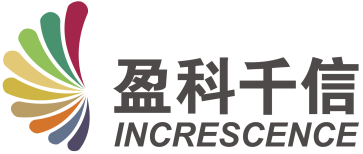 ChatLibrary AI智能服务平台
使用指南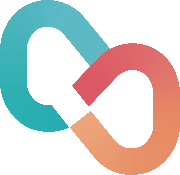 2023年7月一、登录与退出（一）登录1、机构登录（1）机构账号登录：输入正确的用户名和密码，点击【登录】即可；（2）机构IP登录：在对应的IP段范围内，点击【IP登录】即可；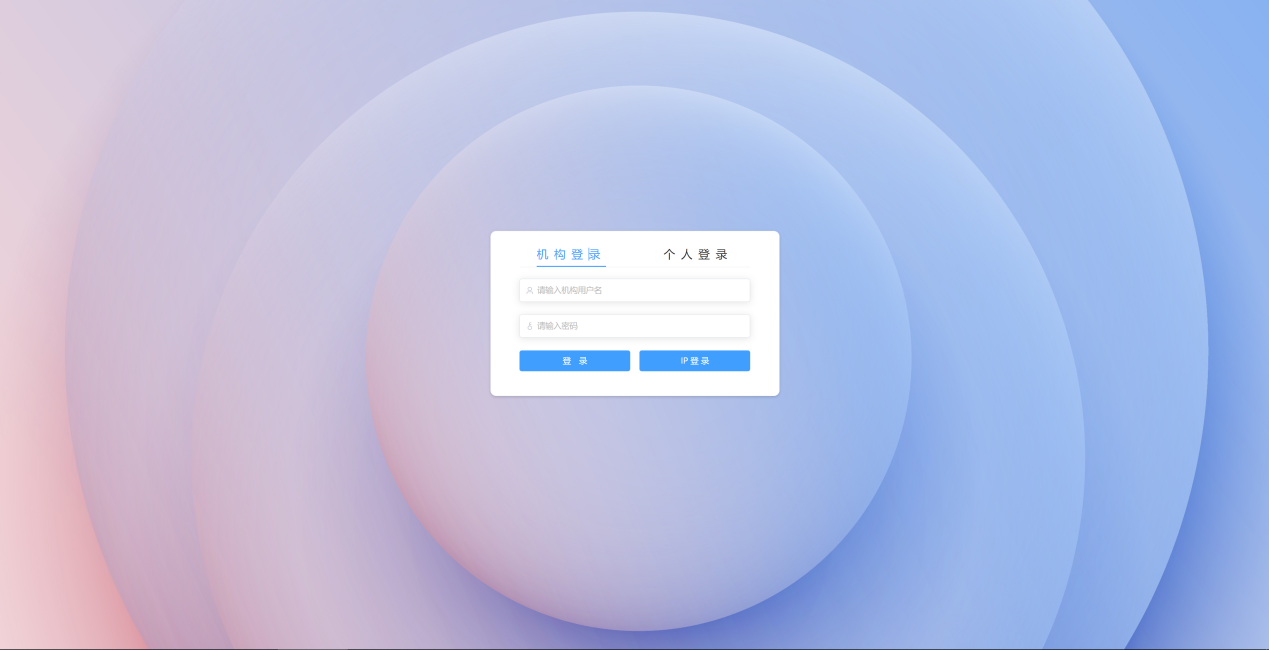 （3）机构子账号注册与登录：在机构IP范围内登录后，点击页面右上角登录个人账号，弹出机构子账号注册与登录页面，可进行注册与登录；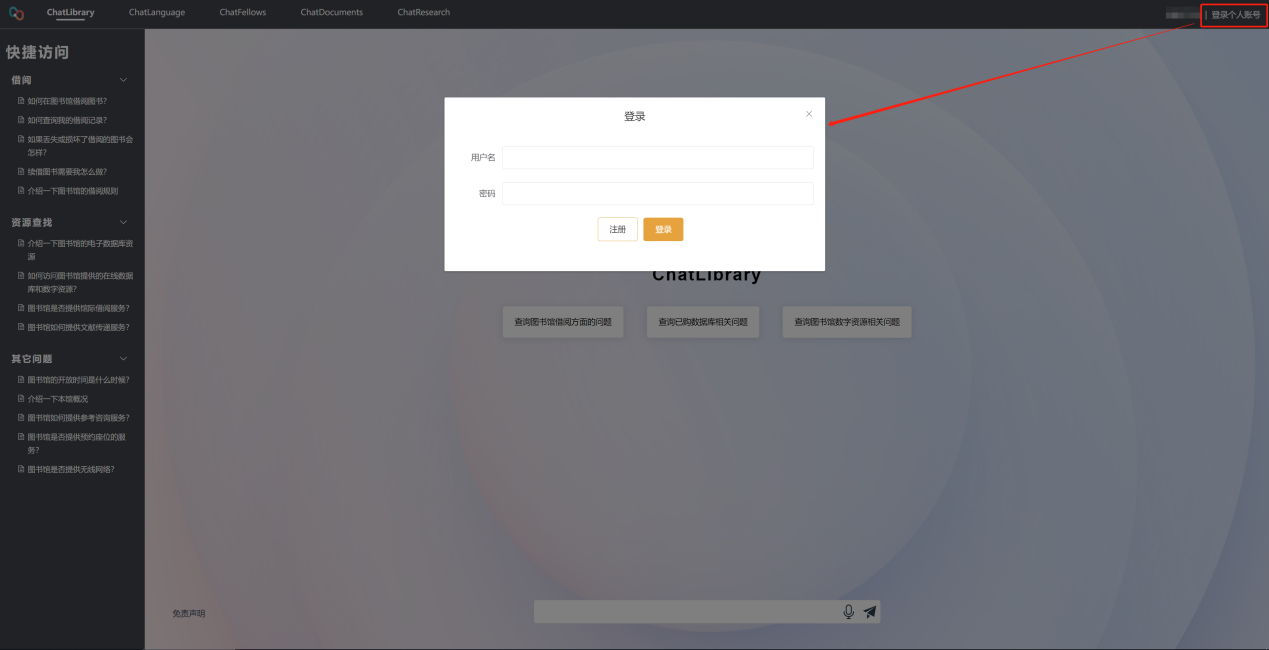 2、个人登录（1）个人账号登录：输入正确的用户名和密码，点击【登录】即可；
（2）机构子账号登录：在对应机构IP下，输入正确的用户名和密码，点击【登录】即可； 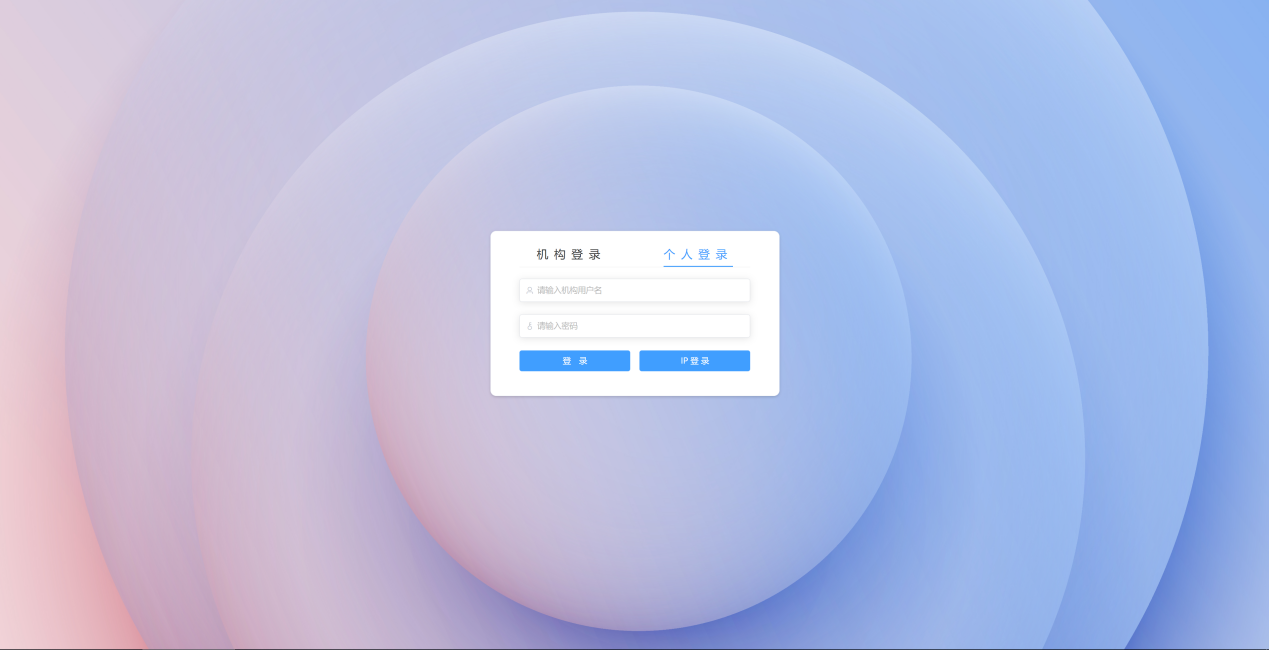 （二）退出登录点击页面右上角的机构名称，弹出退出登录确认，点击【确定】即可退出登录。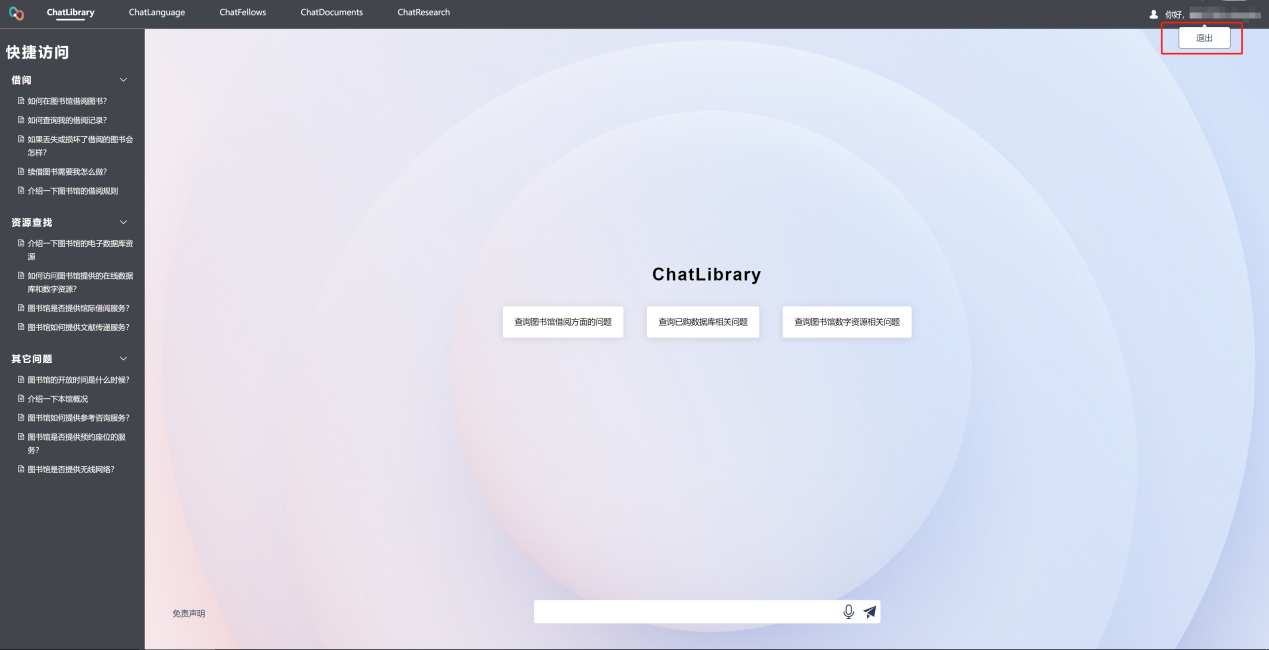 二、各功能模块介绍图书馆ChatLibrary服务平台功能模块：ChatLibrary、ChatLanguage、ChatFellows、ChatDocuments、ChatResearch，进入平台首页为ChatLibrary图书馆AI参考咨询系统页面，点击页面上方菜单栏的各功能模块名称，可以跳转对应的功能模块页面；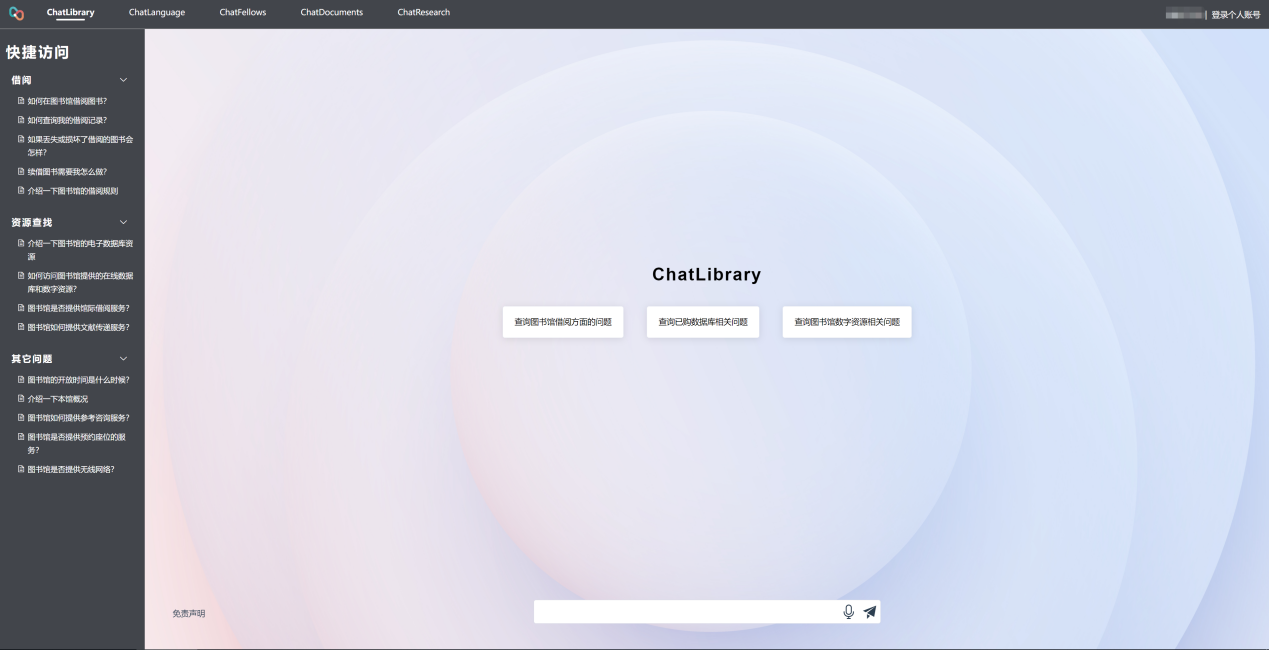 （一）ChatLibrary图书馆AI参考咨询系统模块简介：利用自然语言交互技术，为科研人员和学生提供精准理解和智能回答，同时增加专业学科馆员知识库，满足日常问答的同时，提供更专业的学科服务，是图书馆的专属AI咨询助手。功能介绍：（1）图书馆参考咨询在页面底部的检索框中输入您想咨询的问题，点击发送（“纸飞机”图标），即可对您想了解的问题进行咨询，咨询结果会在3~5秒后以对话的形式为您呈现。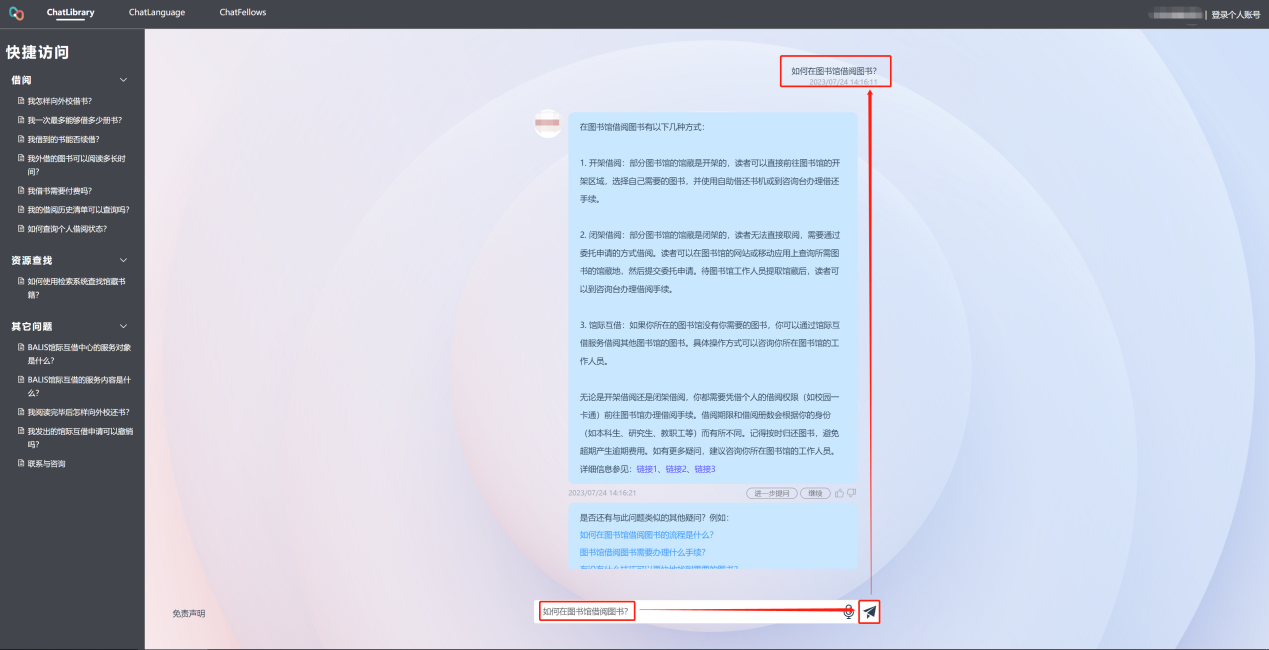 支持语音录入问题，点击“话筒”开始录音，录音完毕点击“停止”，程序会对语音进行识别转换，识别完成后，点击“纸飞机”发送提问；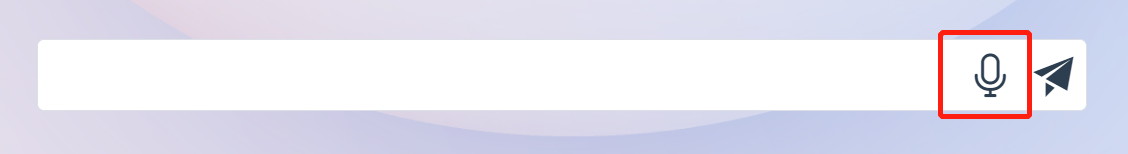 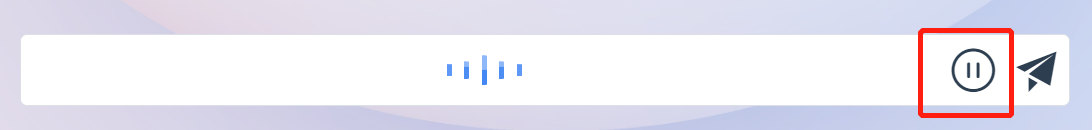 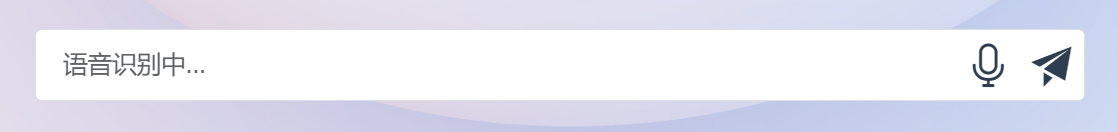 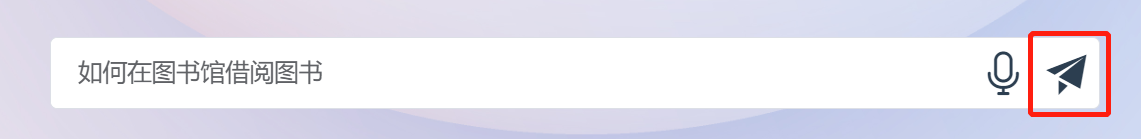 （2）详细信息查看（咨询答案来源网址）：回复答案的详细信息可点击答案末尾的链接，跳转答案来源网址进行查看；如该答案涉及多个来源，所有链接地址会罗列显示在答案末尾。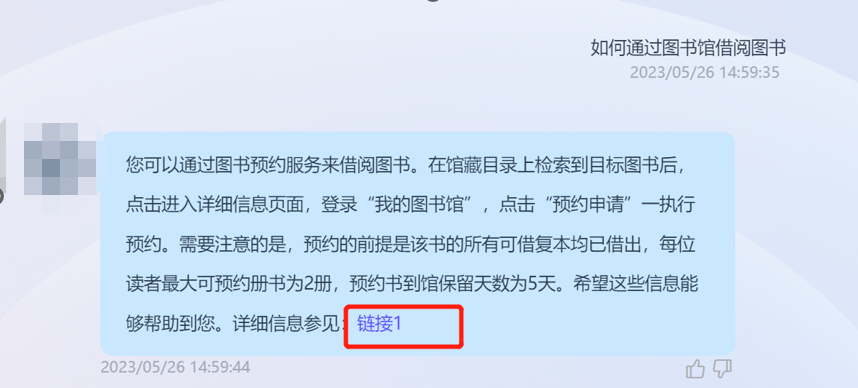 （3）进一步提问：点击【进一步提问】按钮，可联系该答案内容进一步提问。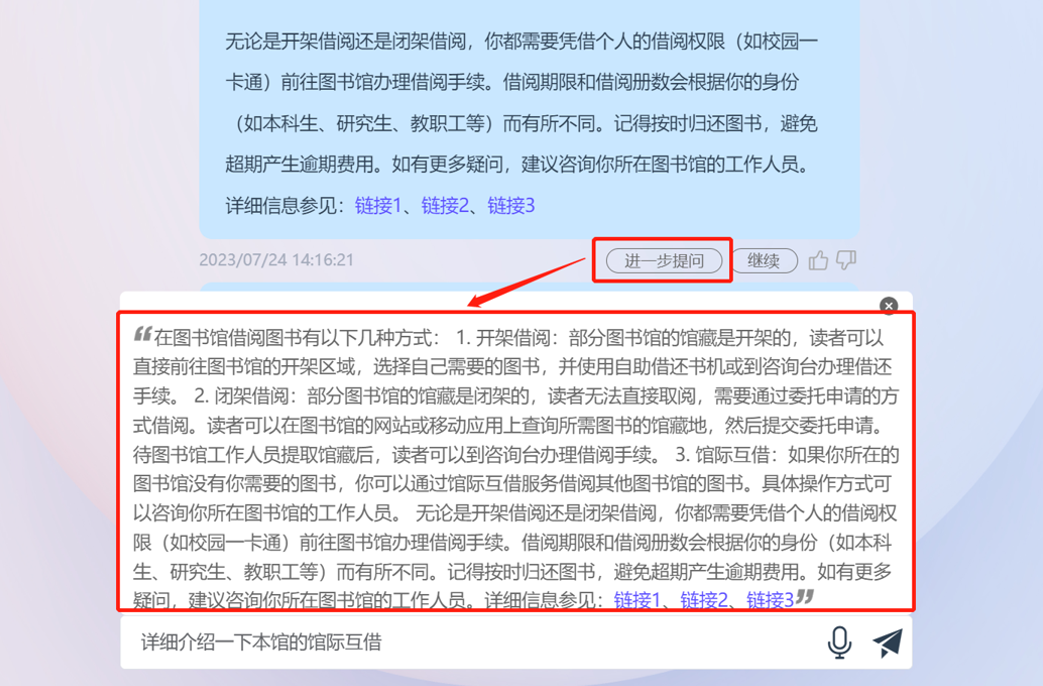 
（4）继续：如果想要获取更多内容或者答案输出受到字数限制被截断的情况，可以点击【继续】按钮，图书馆智能助手会接着上文继续回答，例如：“本馆提供哪些数据库资源？”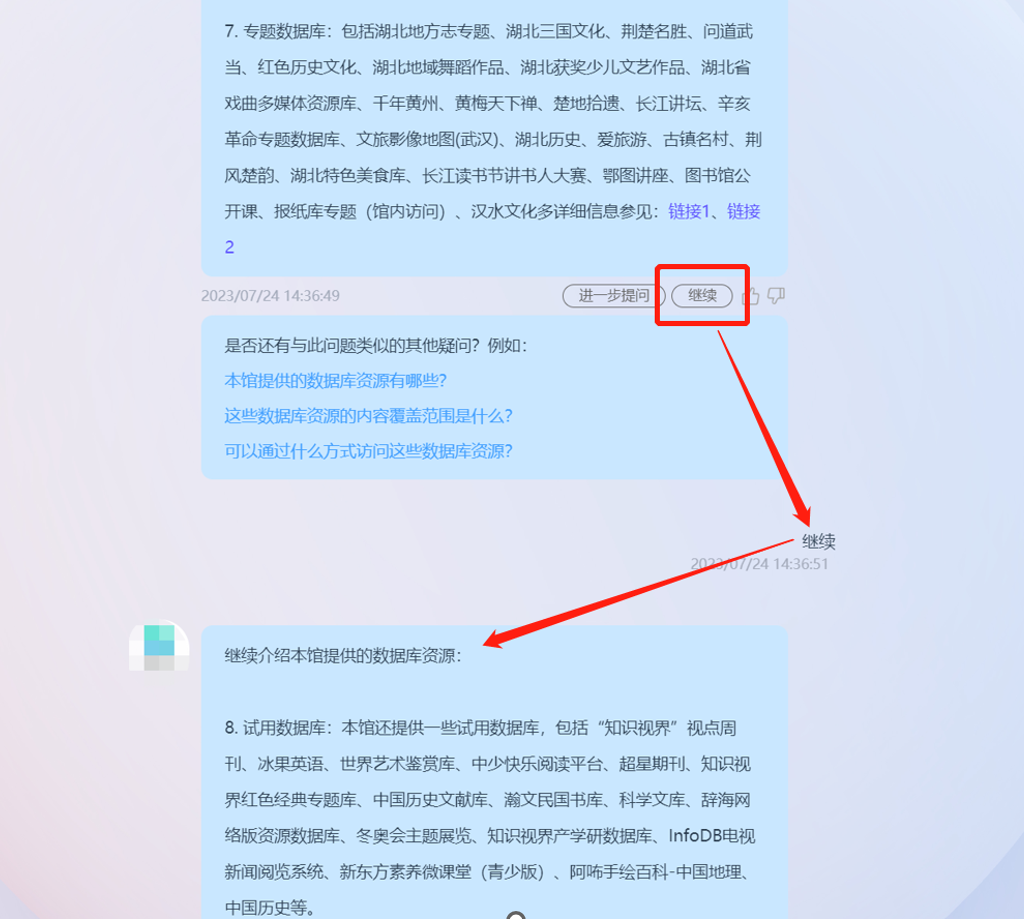 （5）相似问题：对于每个提问的问题会返回三个相似问题，可点击感兴趣的题目一键提问。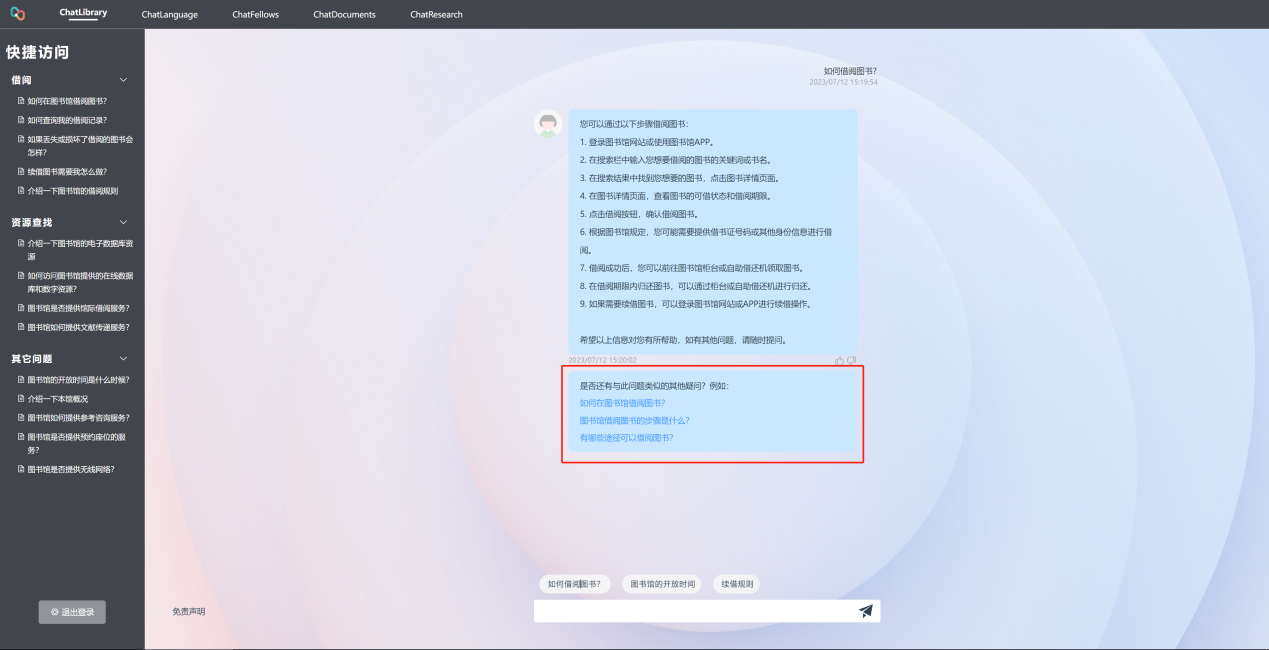 （6）反馈：对回复答案是否满意，可在答案信息框的右下角进行反馈，满意点“赞”，不满意点“踩”，工作人员会对存在负面反馈较多的答案进行优化处理。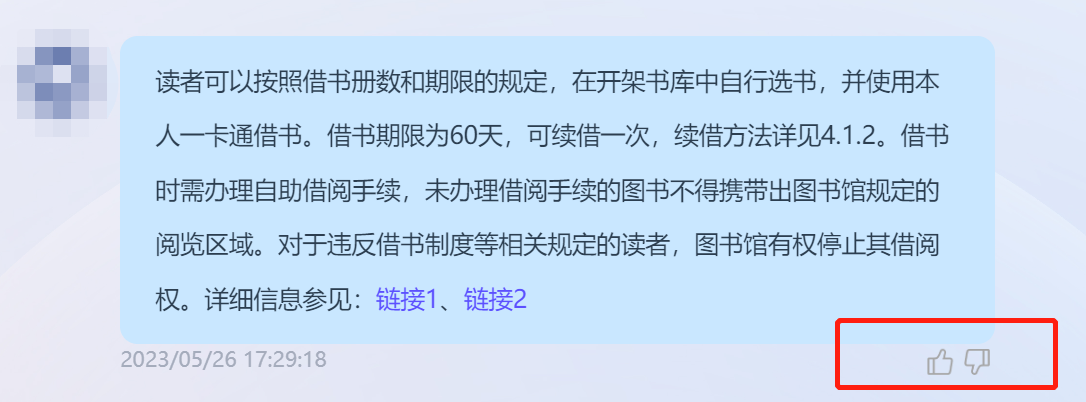 （7）快捷访问：快捷访问即预设的常见问题，分为借阅、资源查找、其它问题等三个类目；点击问题题目会在右侧对话框自动给出相应答案；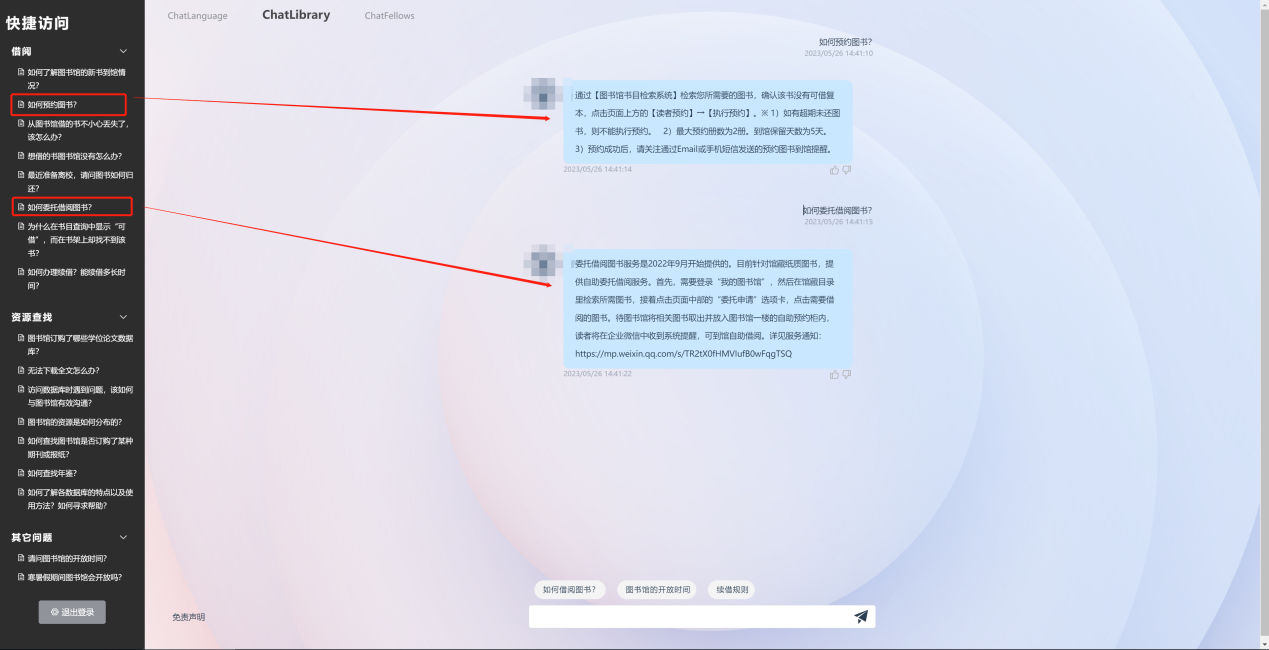 输入框上方也会给出几个固定的常见问题，点击即可一键咨询；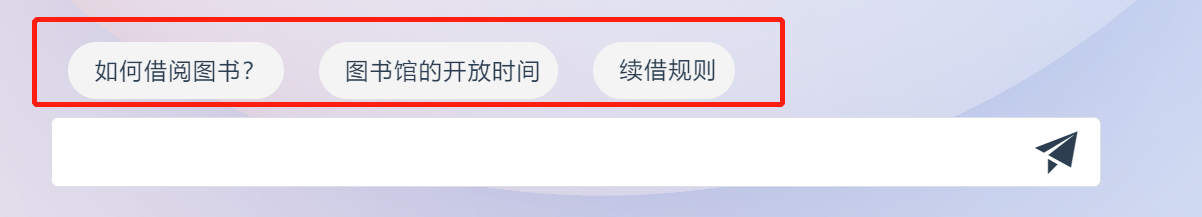 （8）免责声明：免责声明位于页面左下角，请您在使用本产品前仔细阅读；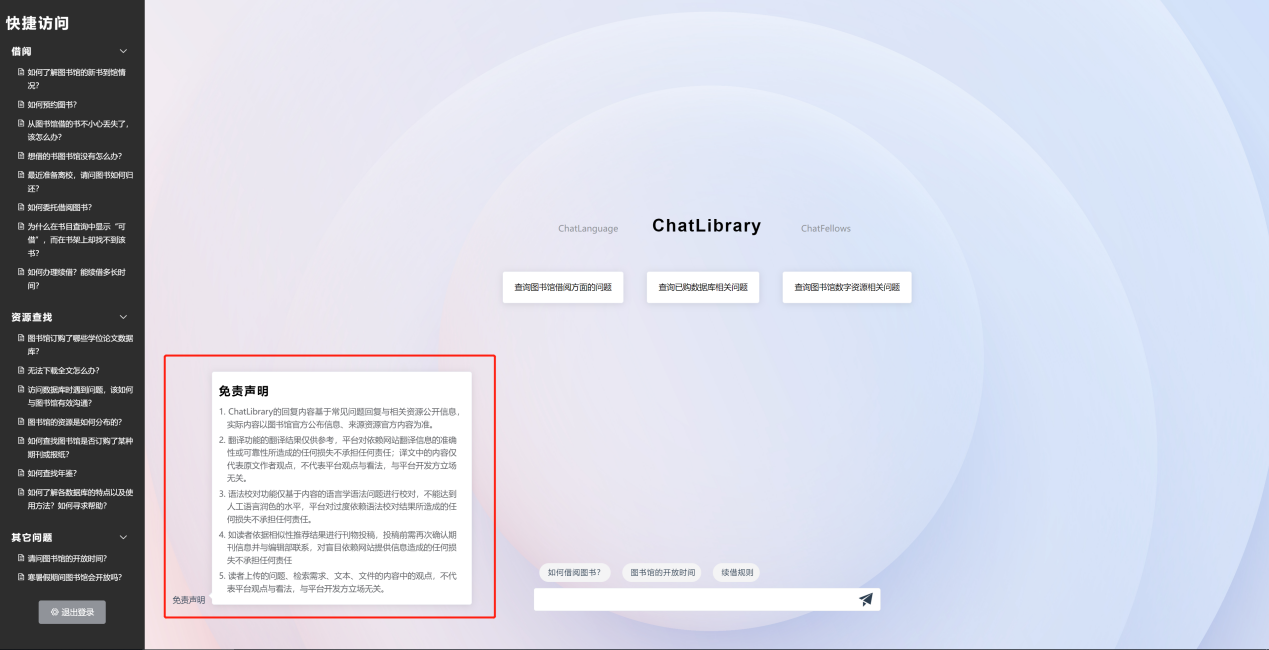 免责声明1. ChatLibrary的回复内容基于常见问题回复与相关资源公开信息， 实际内容以图书馆官方公布信息、来源资源官方内容为准。2. 翻译功能的翻译结果仅供参考，平台对依赖网站翻译信息的准确  性或可靠性所造成的任何损失不承担任何责任；译文中的内容仅  代表原文作者观点，不代表平台观点与看法，与平台开发方立场  无关。3. 语法校对功能仅基于内容的语言学语法问题进行校对，不能达到  人工语言润色的水平，平台对过度依赖语法校对结果所造成的任  何损失不承担任何责任。4. 如读者依据相似性推荐结果进行刊物投稿，投稿前需再次确认期  刊信息并与编辑部联系，对盲目依赖网站提供信息造成的任何损  失不承担任何责任5. 读者上传的问题、检索需求、文本、文件的内容中的观点，不代  表平台观点与看法，与平台开发方立场无关。（二）ChatLanguage多语种AI智能翻译与语法校对系统模块简介：通过先进的智能神经翻译引擎，提供多语种翻译服务，涵盖300余种语言，支持多种文档格式的翻译，忠实还原原文版式，打破语言障碍，提高阅读效率，同时提供智能英文语法校对服务。功能介绍：1. 英文查找语法错误在输入框中输入需要校对的文本，点击【英文查找语法错误】，校对结果会以表格的形式展现在右侧的对话框中，会明确标出对应原文校对的位置，以及给出对应的替换建议；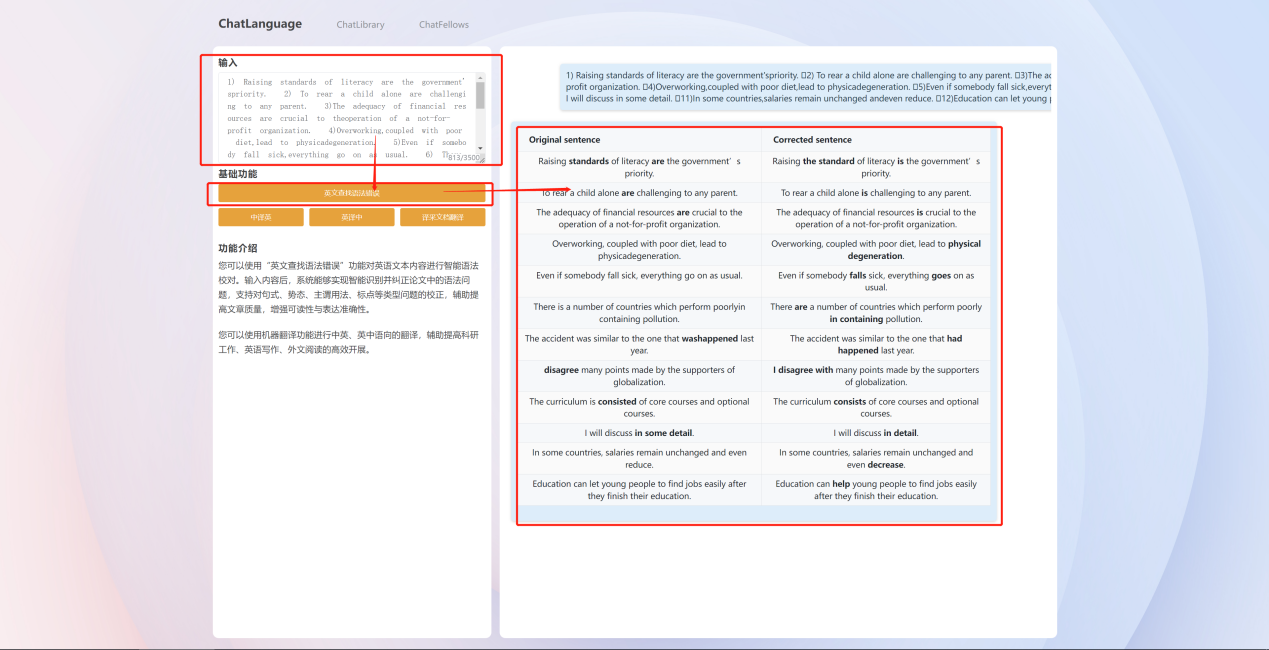 2.中英双语互译在输入框中输入需要翻译的文本，点击对应的语言方向【中译英】【英译中】，翻译结果会以对话的形式展现在右侧的对话框中 ；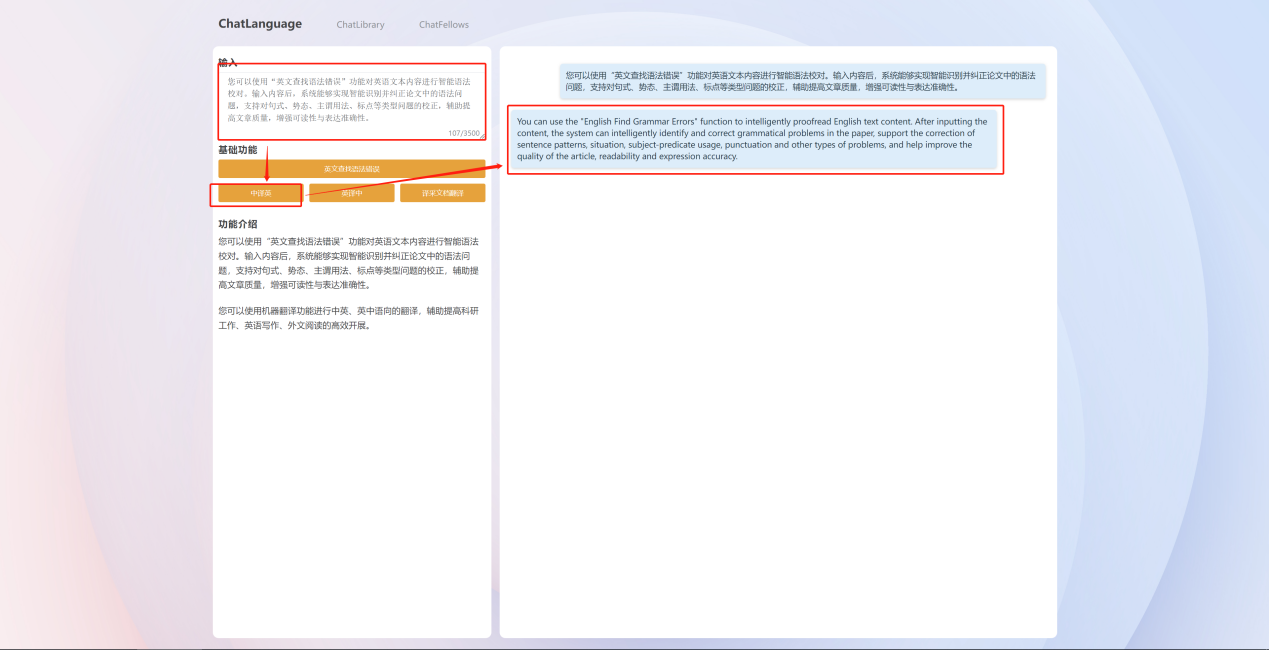 3.译采文档翻译点击译采文档翻译，跳转“新学术译采翻译平台”页面，译采平台使用说明如下：文档翻译与同版式对译：主界面即为“文档翻译”模式界面。下图为文档上传区域的示意图：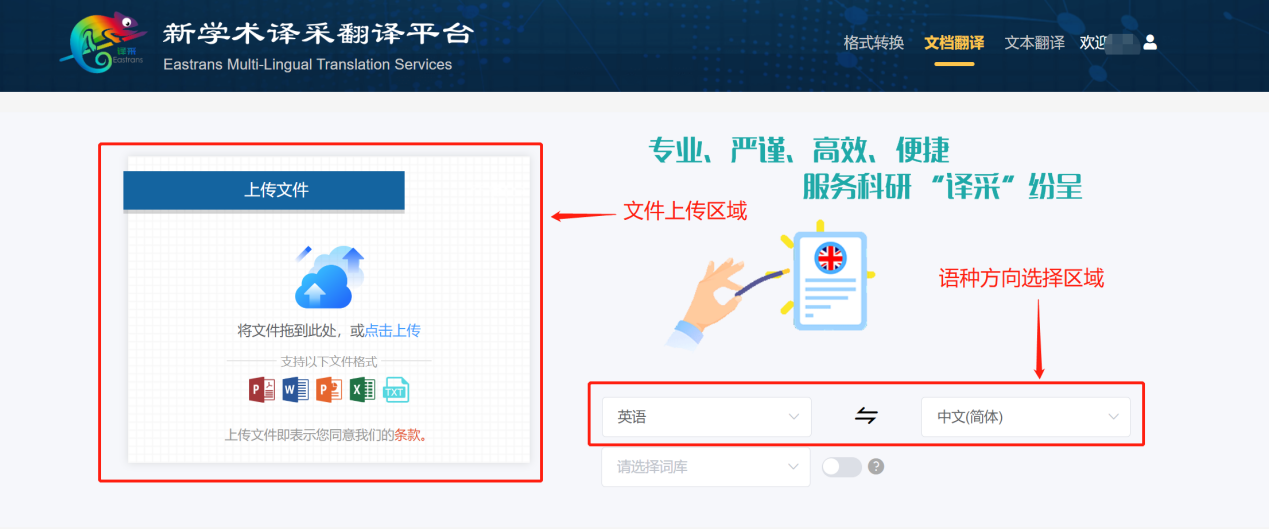 文档上传区域主要分为文件上传与语种选择两个功能区域。上传成功后的文件可在页面底部的列表中找到；点击【对照阅读】即可进行在线对照原译文阅读。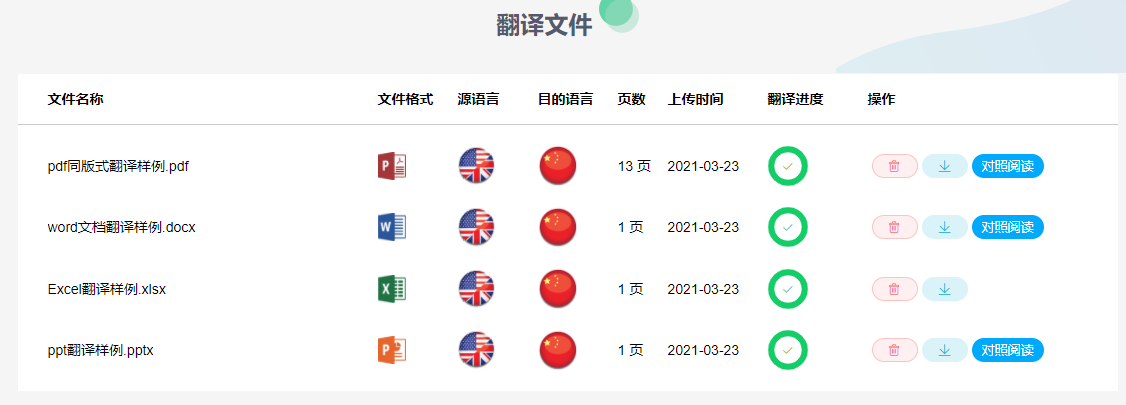 【注意】：excel格式不支持在线对译，其余格式均支持。同版式对译界面：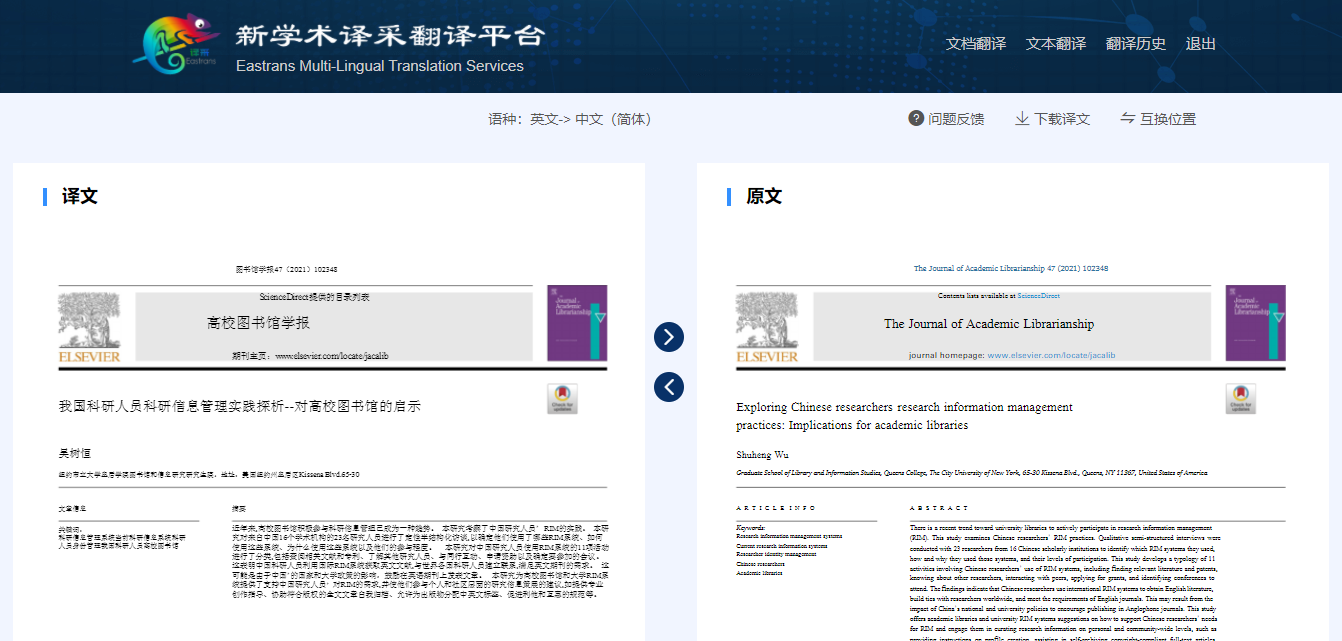 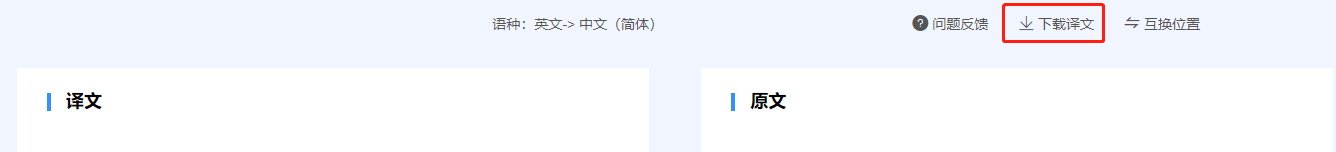 对译页面左侧为译文，右侧为原文，如感觉位置不方便阅读，点击右上角的“互换位置”即可实现调换。点击“互换位置”左侧的“下载译文”即可下载与原文同格式的译文文档。 文本翻译点击网页右上角的“文本翻译”字样，即可进入文本翻译页面。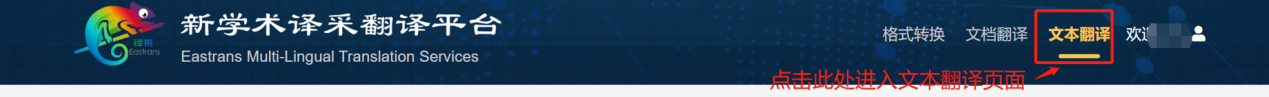 文本翻译页面示意图：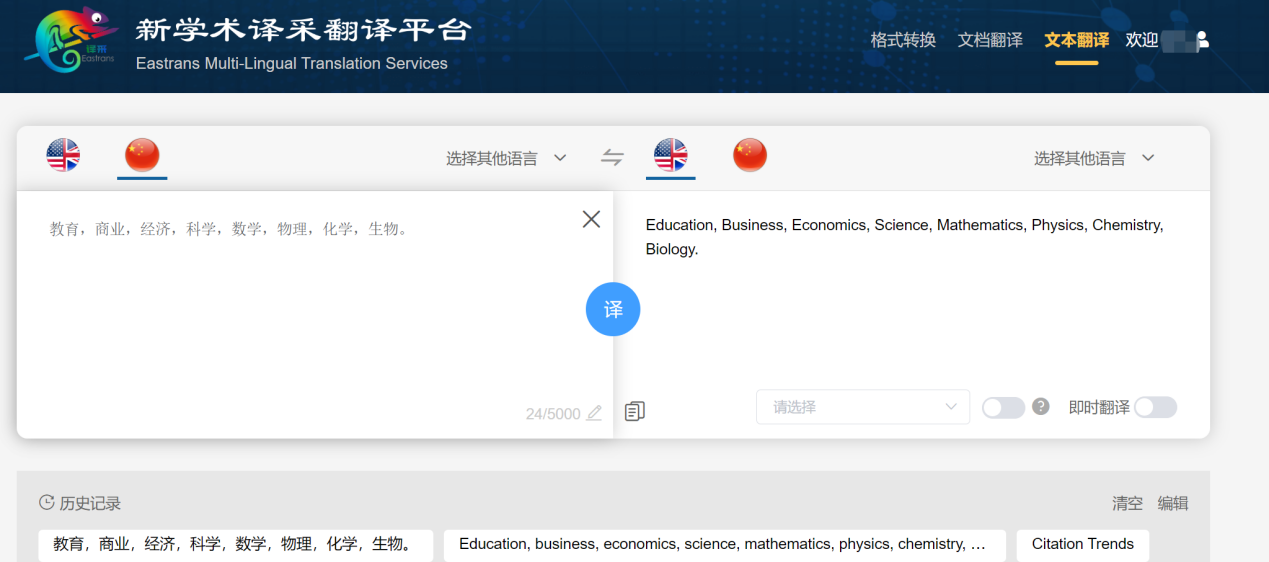 功能演示：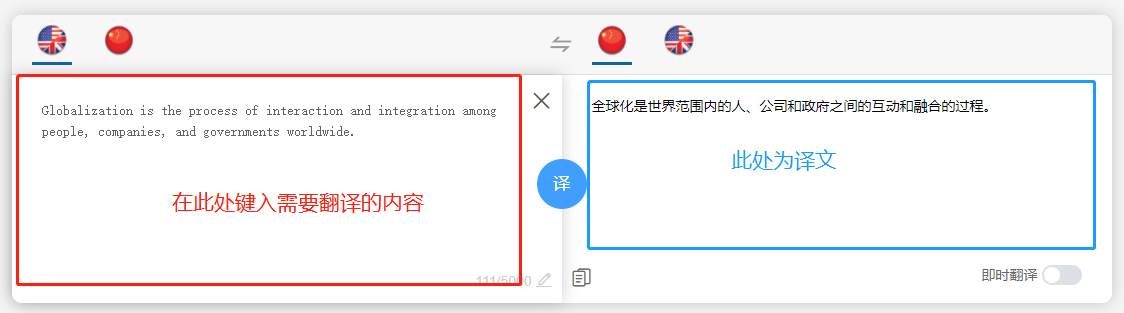 如下图所示，默认情况下，单击下图红框中的按钮，即可实现翻译：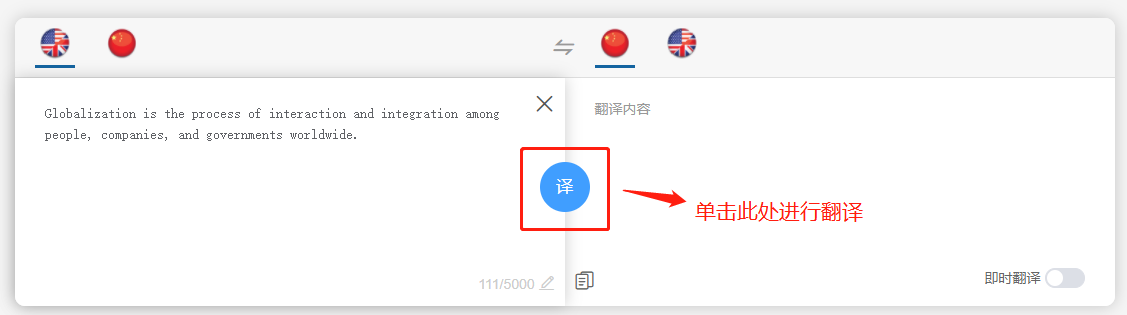 如下图所示，“即时翻译”功能开启后，无需点击，可直接进行翻译：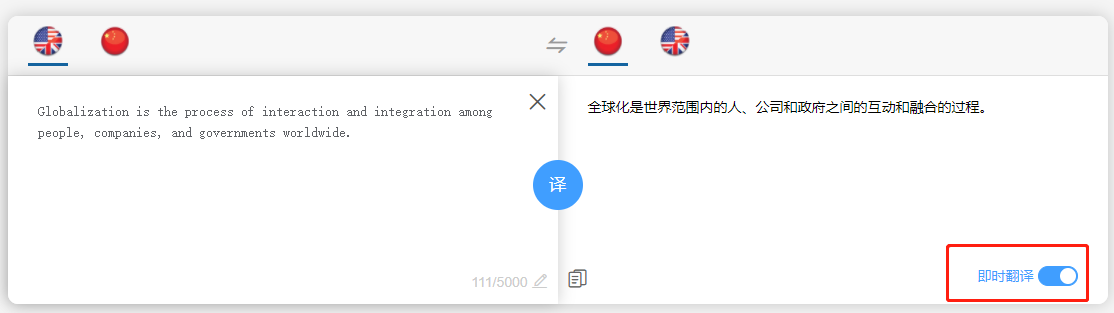 格式转换点击网页右上角的“格式转换”字样，即可进入格式转换页面。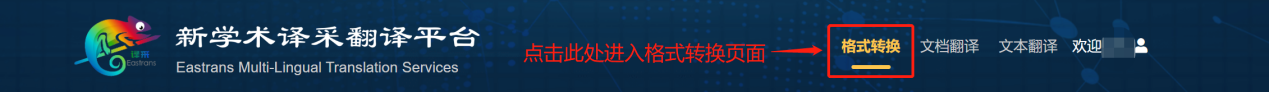 文档上传区上传需要进行格式转换的文件，支持PDF和word两种常用格式的相互转换；上传成功后的文件可在页面底部的列表中找到，处理完成即可查看；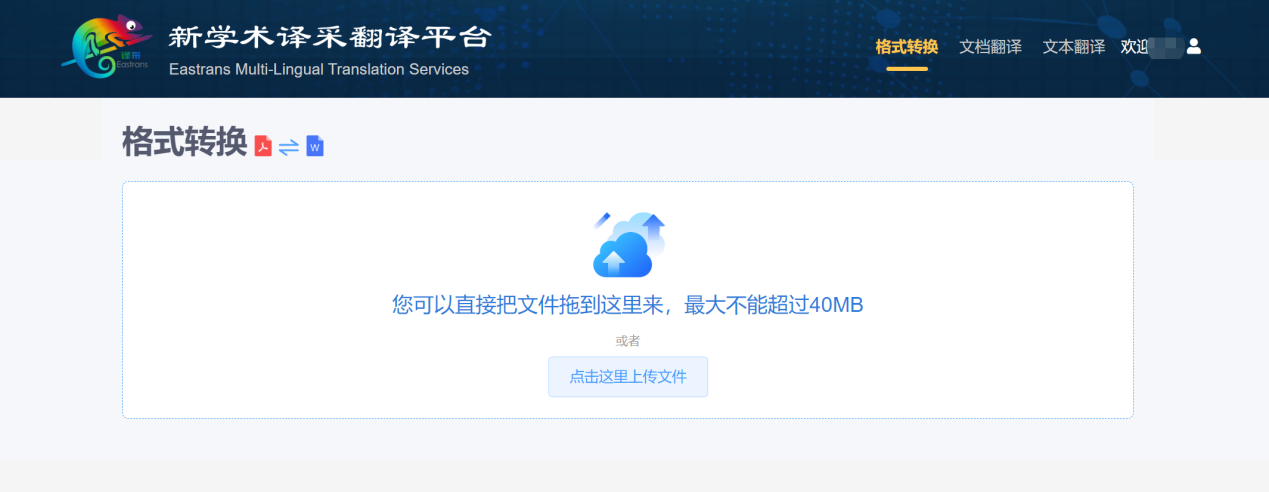 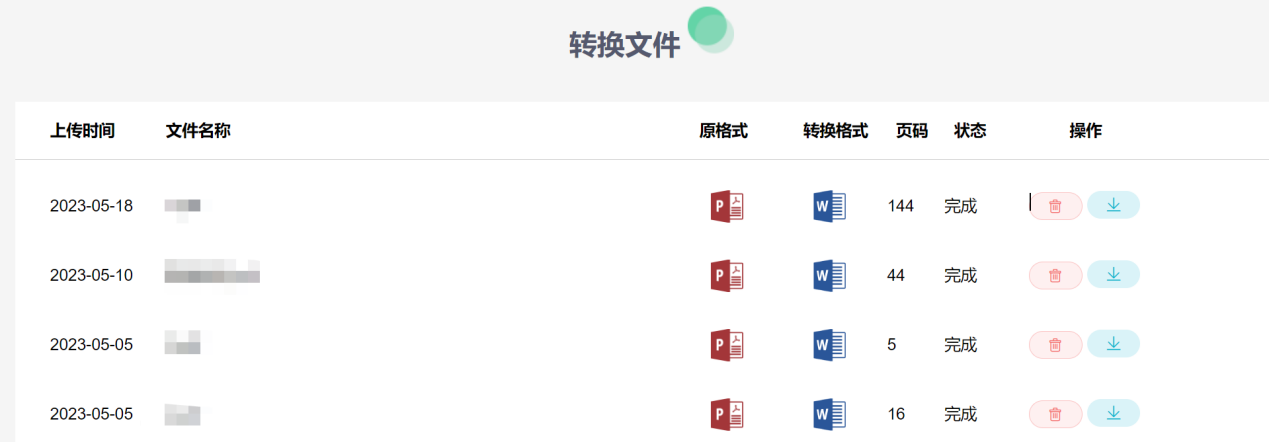 （三）ChatFellows机构内同行发现和引用系统模块简介：采用语义感知技术，精准发现机构内的学术成果，促进科研人员间的学术交流与成果共享。功能介绍：1、语义检索：在左上角的输入框中输入需要查询文章的摘要或主题 (篇名、关键词等) ，点击【提交】，系统会帮您查找重点评价来源中我校的相似论文 ，中文无需翻译转换可跨语种检索。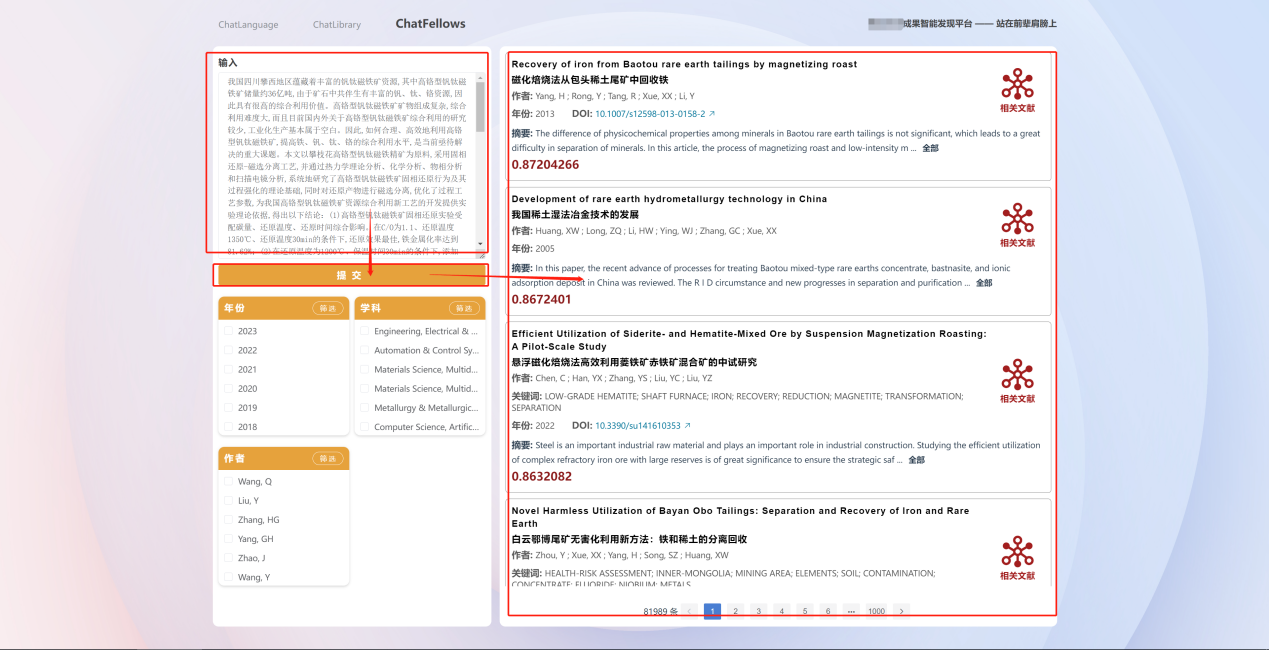 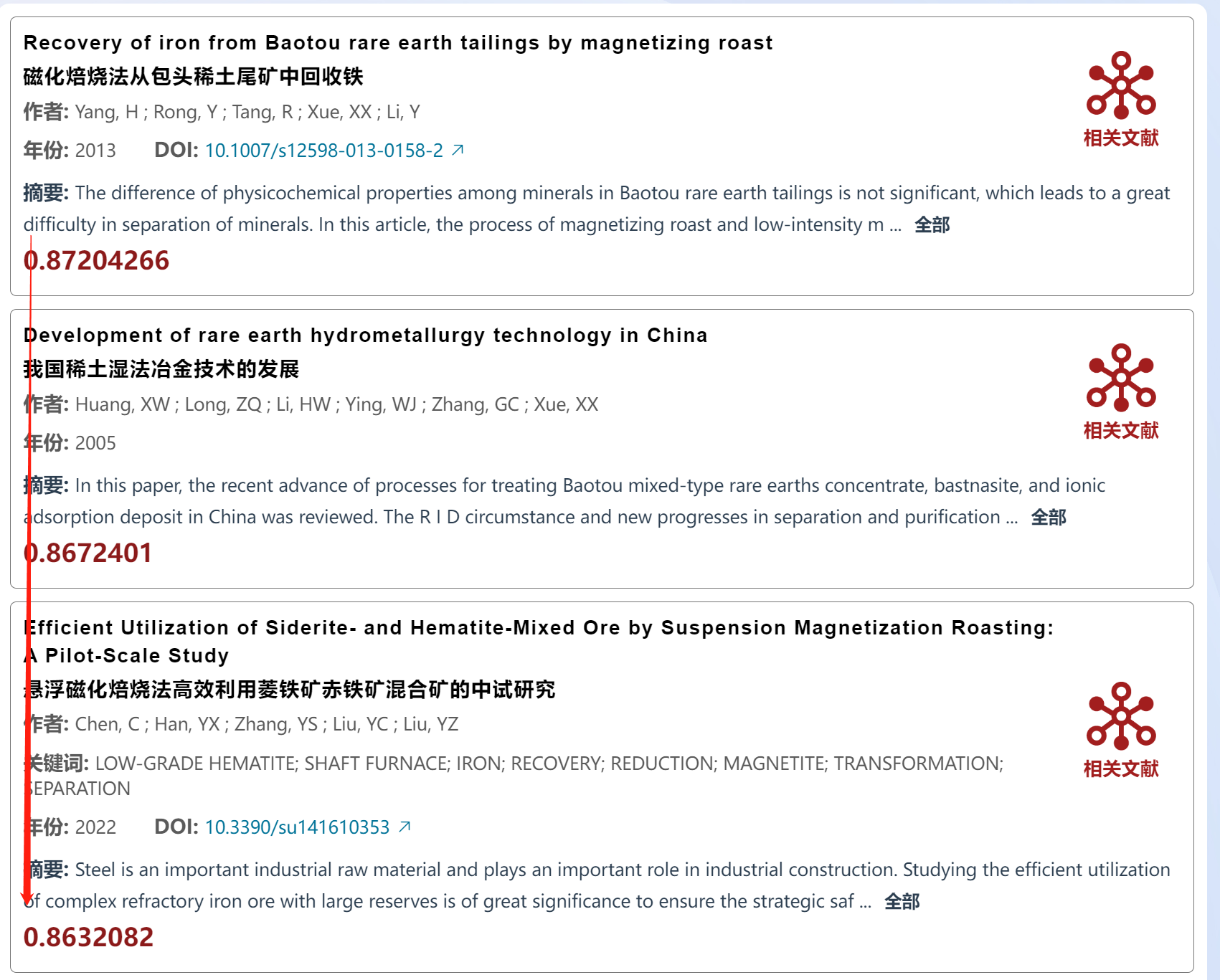 2、检索结果：查询结果会按照相似度降序排列展示在页面右侧，红色数字为相似度分数（0-1注：约接近于1约相似），文献信息以卡片的形式显示，文献信息包括：英文标题、中文标题、作者、关键词、年份、原文DOI链接、摘要及匹配的相似度。3、文献详情：可以通过点击DOI链接来查看文献详细信息。4、相关文献：如果想查看该篇检索结果的相关文献，可直接点击右侧的【相关文献】对该结果进行一键语义检索；（四）ChatDocuments深度文档解析学习工具模块简介：实现指定主题、范围、类型文献的文献全文解析，并实现PDF格式资料中数据内容的提取，实现围绕指定主题或科研项目课题资料开展深度研究。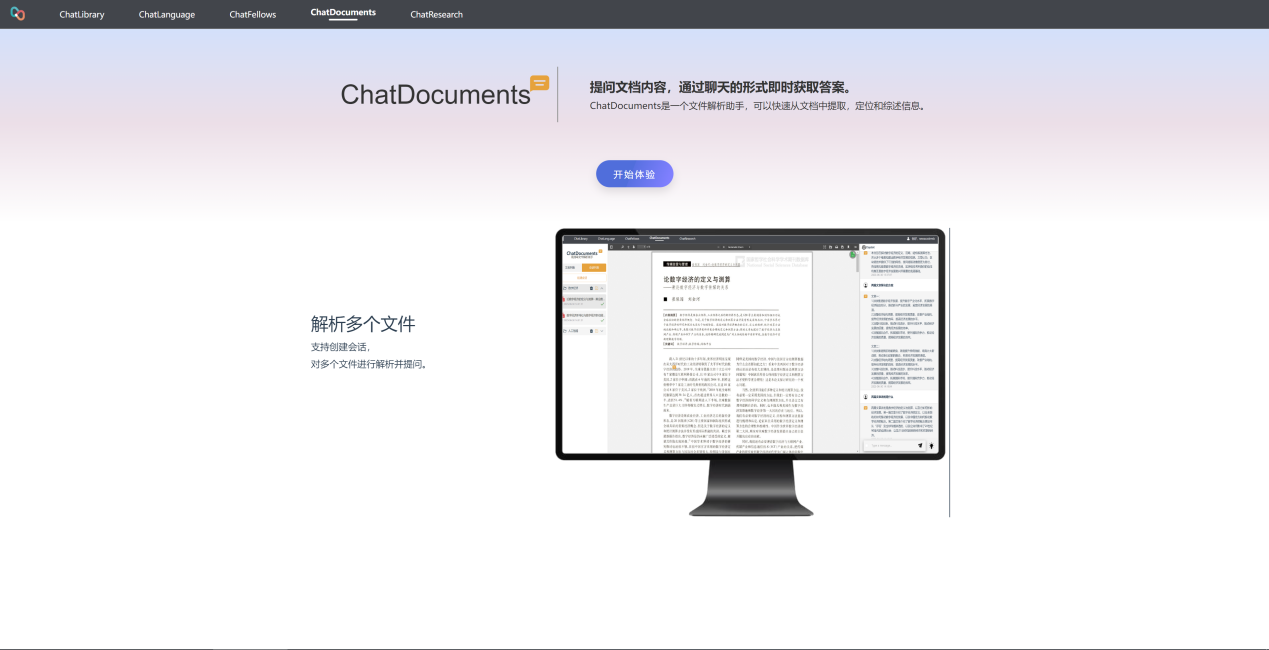 功能介绍：1、上传、删除文件：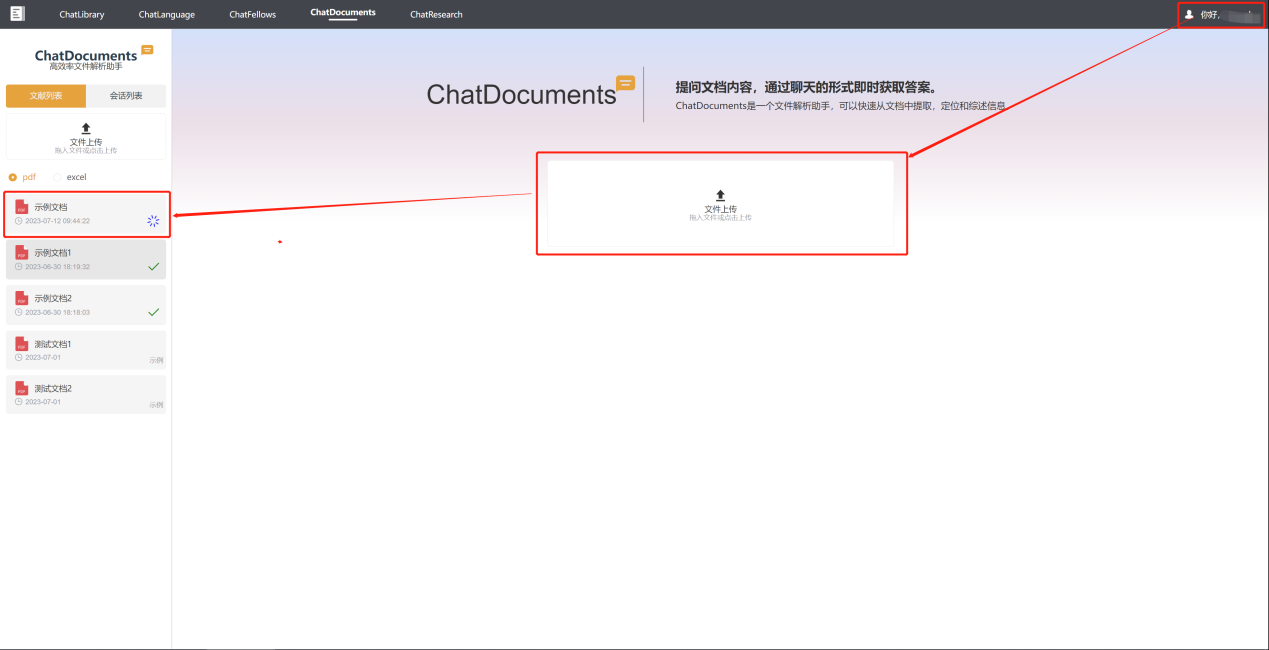 （1）上传文件：需登录个人账号/机构子账号（详情见个人登录），点击文件上传并选择，或将文件拖拽到上传文件区域内即可上传，加载图标变为绿色“√”表示文件上传成功；（2）删除文件：点击右上角的“×”，删除文件；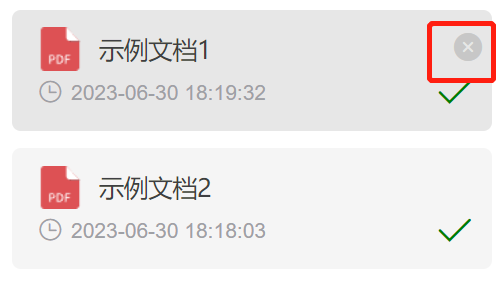 （3）编辑文件名：双击文件名称进行修改；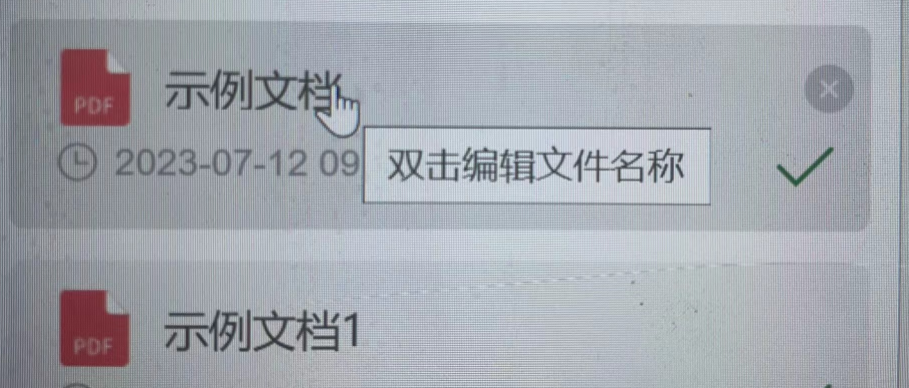 2、文档提问：支持对pdf、excel格式的文件提问，选择文件类型切换对应列表；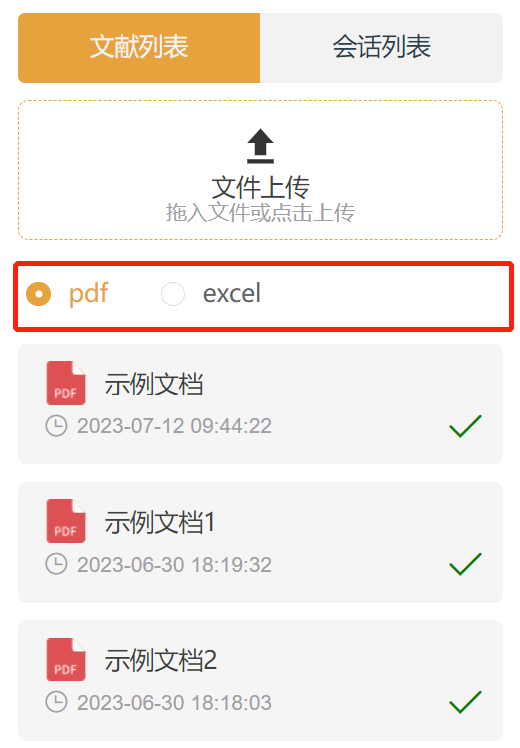 Pdf文档提问：（1）全文提问：点击选择需要提问的文档，在右侧问答区域下方的输入框中输入内容，可针对文献全文内容进行提问。例如：“本文的概要是什么？”、“本文得出了哪些结论？”，输入框右侧的“灯泡”图标为快捷问题提示，点击问题可对文献进行快速提问；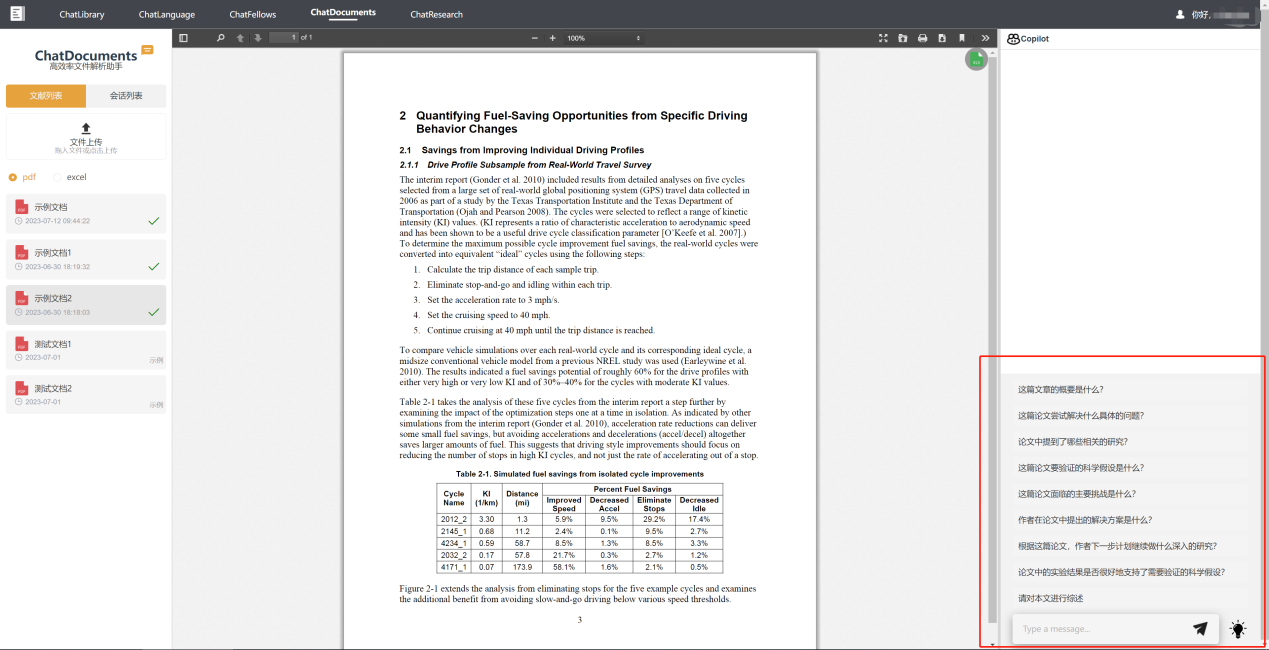 （2）对段落提问：选择需要提问的段落，点击提问图标，可基于选中段落/内容在右侧问答区域进行提问；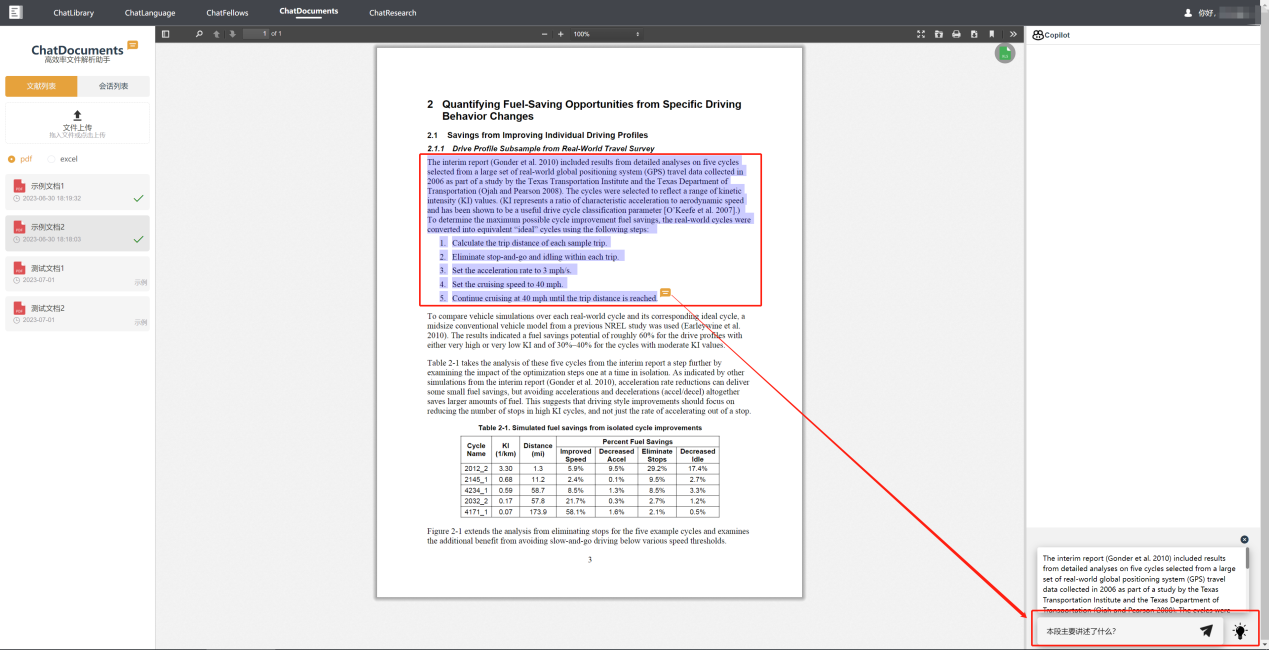 （3）对表格提问：点击页面右上角绿色的“Excel图标”，展开自动从文档中提取的表格列表页，选择需要提问的表格，可基于选中表格在右侧问答区域进行提问；
Excel表格提问：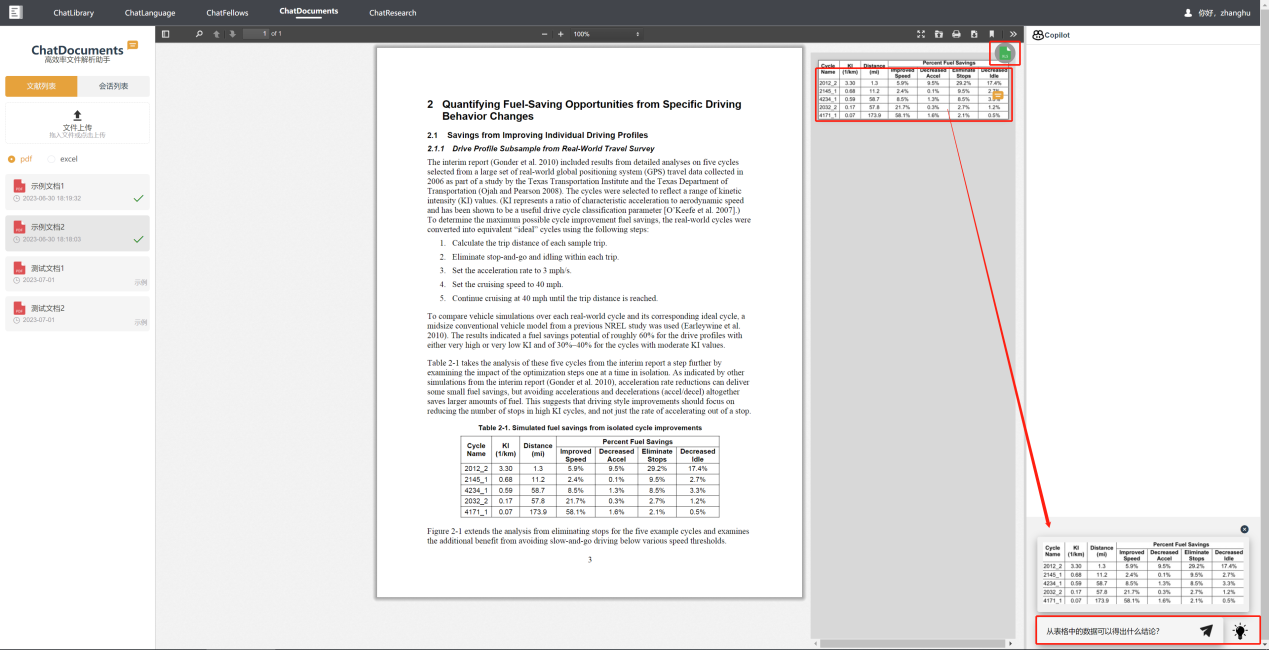 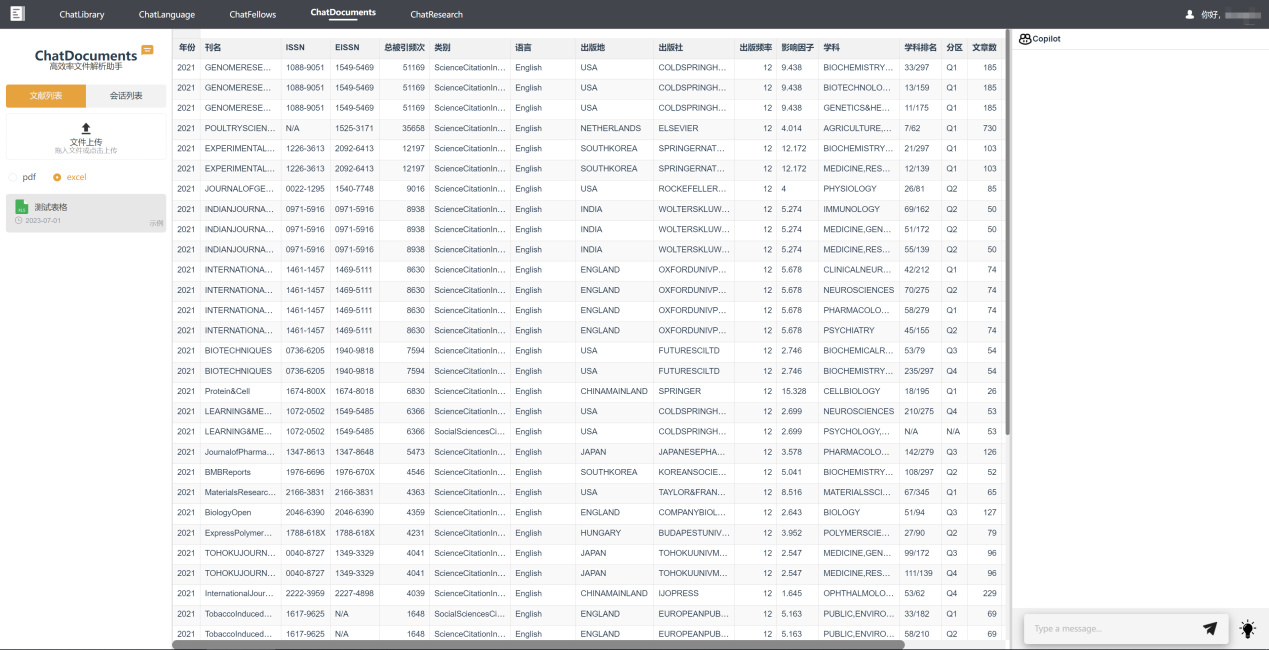 表格数据提问：在右侧问答区域下方的输入框中输入内容，可针对表格数据进行提问。例如：“从表格中的数据可以得出哪些结论？”、“基于表格中的数据请分析下一年度的销售情况”3、会话（围绕指定主题或科研项目课题资料开展深度研究）
（1）创建会话：点击创建按钮，弹出创建会话窗口，填写会话名称、勾选（或取消勾选）文件名前的复选框来选择会话中需要添加的文件，点击创建，会话创建成功；
（2）会话编辑：点击编辑按钮，弹出编辑会话窗口，可对会话名称进行修改，勾选或取消勾选文件名前的复选框，即可添加或删除会话中的文件，点击修改，会话修改完成；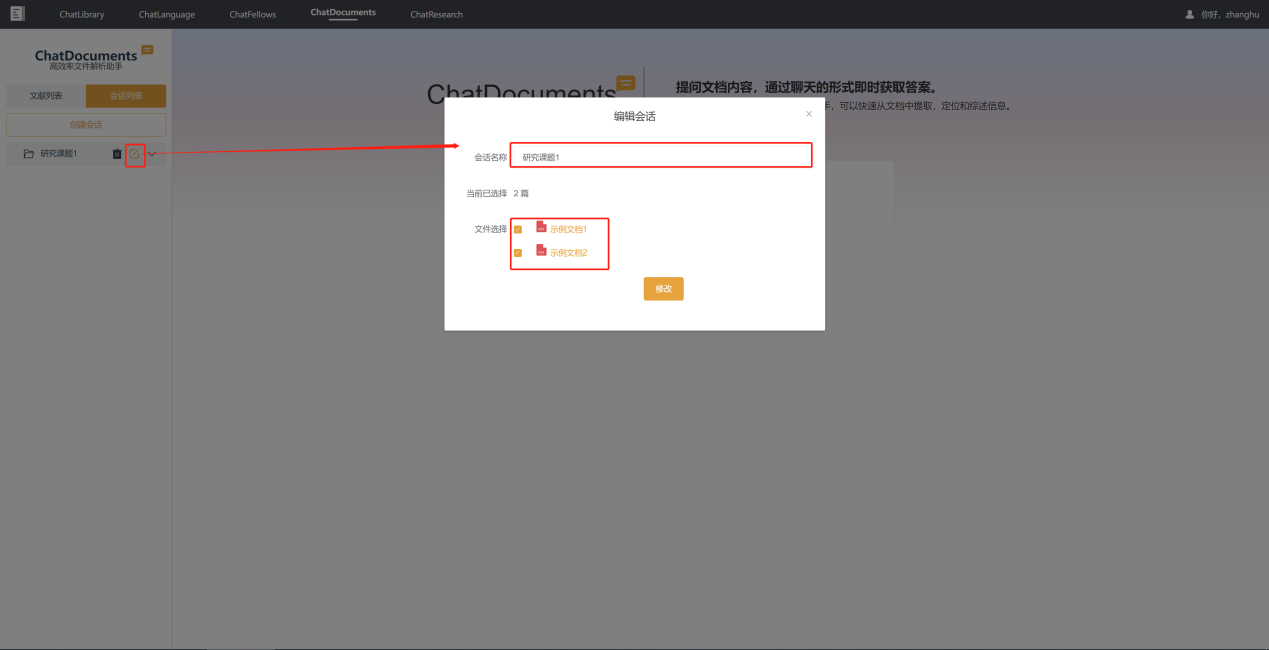 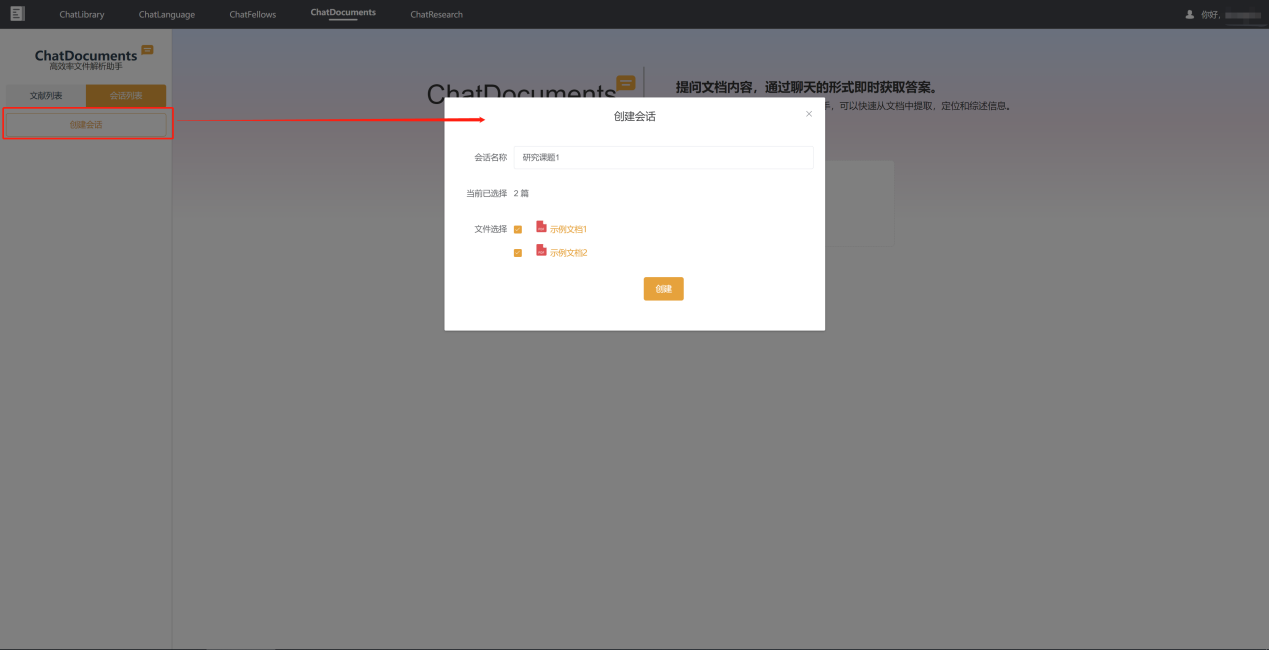 （3）会话文档提问：勾选输入框前的选框，即为针对当前选择文献进行提问；取消勾选，即为针对会话中所有文献进行提问；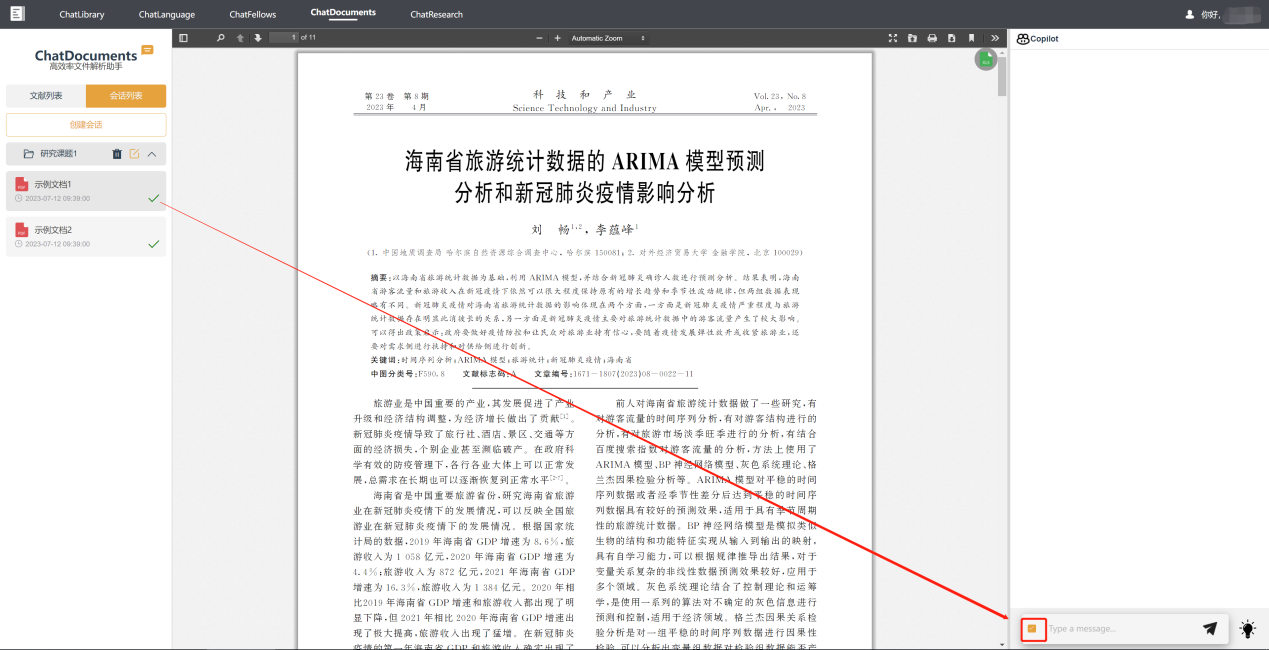 （五）ChatResearch高效个性化的学术探究平台模块简介：利用语义搜索技术，基于检索内容的“理解”，实现多语种信息发现，同时实现段落输入和“理解”，以获得更全面和精确的结果。功能介绍：平台支持“语义检索”和传统逻辑检索两种模式1、语义检索模式（页面默认模式）在页面右上角输入框中输入需要查询文章的摘要或主题 (篇名、关键词等) 点击检索按钮，将会对输入内容基于语义进行检索。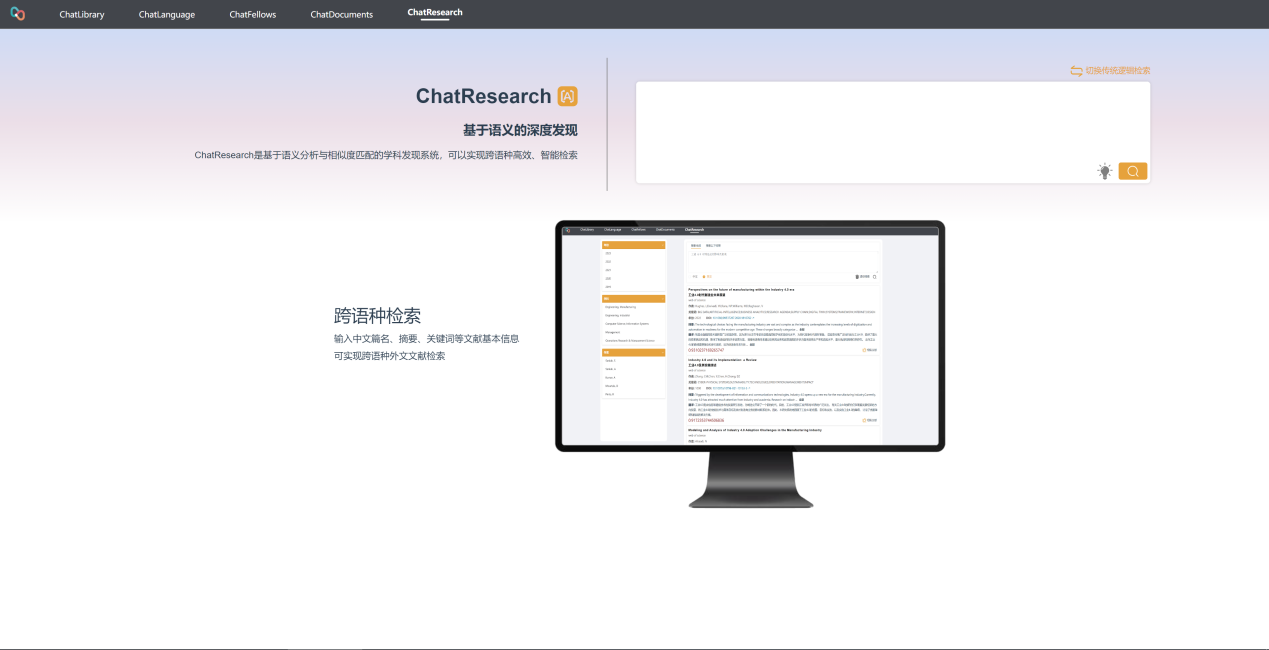 检索结果页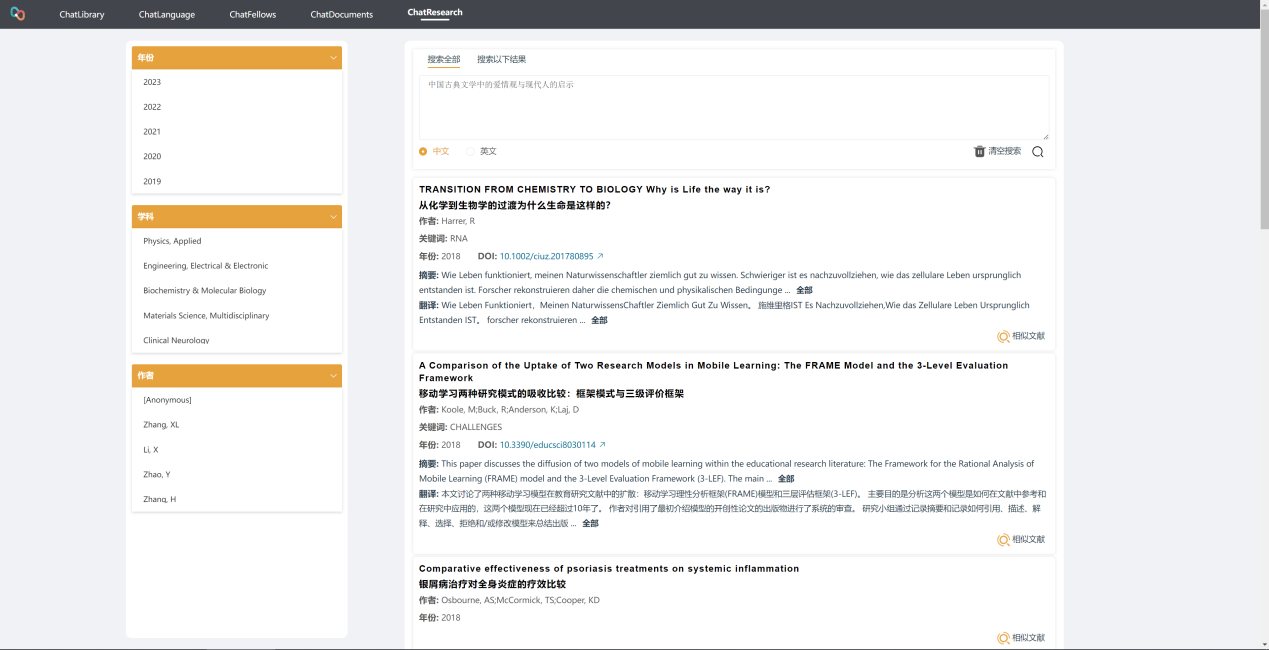 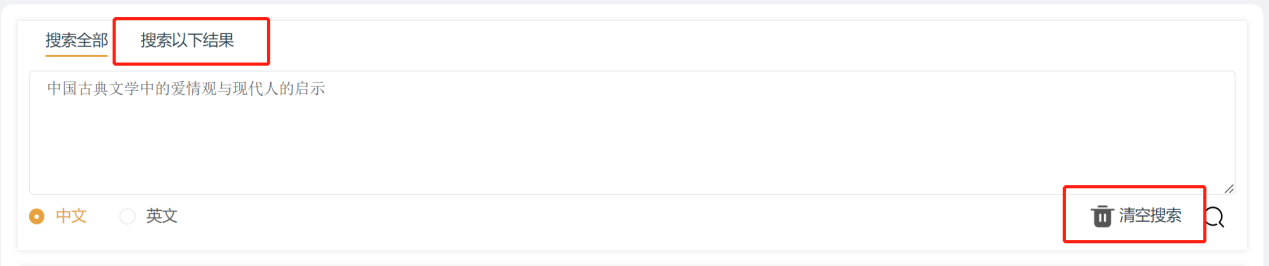 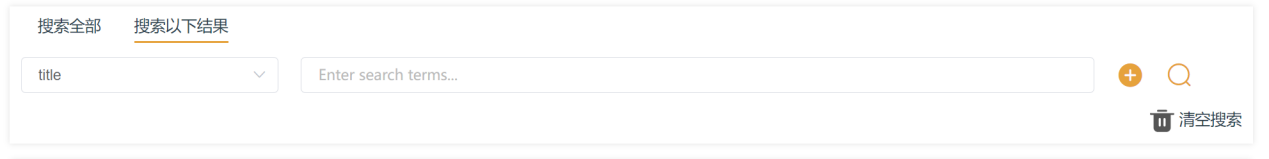 （1）搜索以下结果：可对语义检索结果进行二次检索，二次检索为逻辑检索，可输入“标题、作者、发表年份、学科、摘要、ISSN、关键词”等条件进行精准检索；（2）清空搜索：清空已输入的检索内容并刷新检索结果页面；（3）中文、英文：中文为国内重点评价来源收录的期刊数据，英文为国外重点评价来源收录的期刊数据；（4）筛选：检索结果页左侧，可针对“发文年份、学科、作者”进行快速筛选；（5）检索结果：查询结果会按照相似度降序排列展示在页面右侧，文献信息以卡片的形式显示，文献信息包括：英文标题、中文标题、作者、关键词、年份、原文DOI链接、摘要及匹配的相似度。可以通过点击DOI链接来查看文献详细信息，如果想查看该篇检索结果的相似文献，可直接点击右侧的【相似文献】一键检索；2、传统逻辑检索模式点击检索框右上角的“切换传统逻辑检索”切换至传统逻辑检索模式，可输入“标题、作者、发表年份、学科、摘要、ISSN、关键词”等条件进行检索。点击“+”可添加多个条件，并可以设置各条件的并列关系“AND、OR、NOR”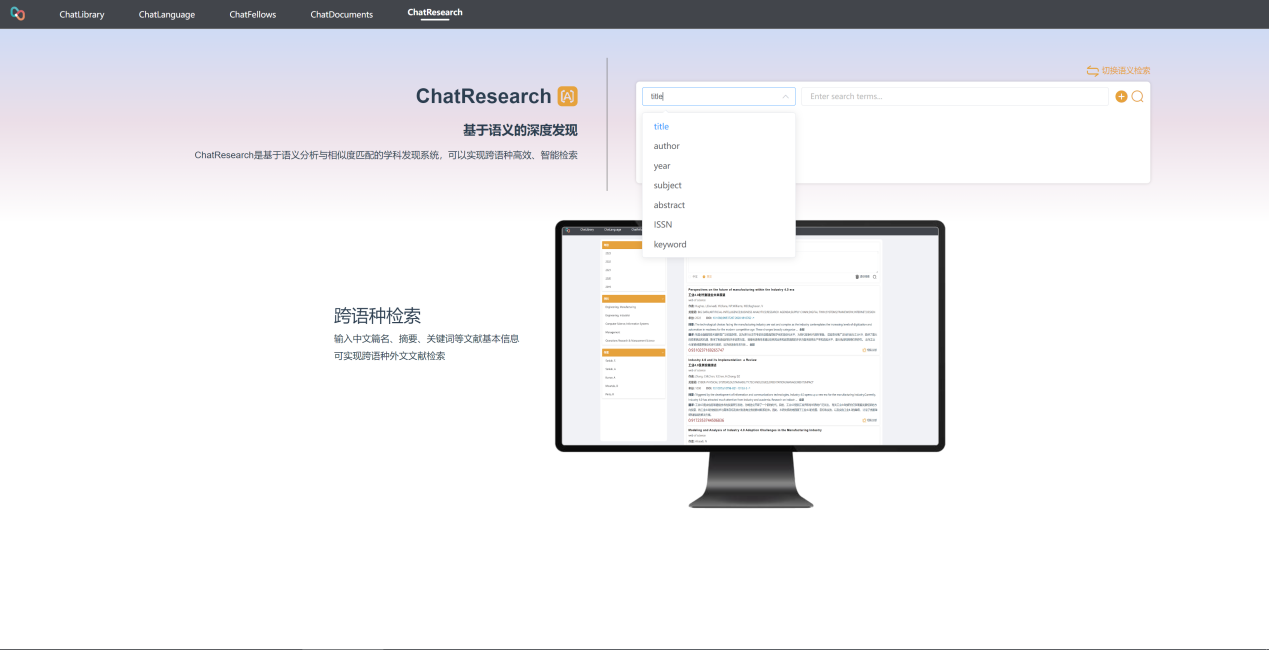 （六）ChatData-深度数据智能分析工具模块简介：通过智能AI解析和深度分析，支持对Excel格式的表格结构化数据进行理解与分析。ChatData能够结合数据内容，展开交互式提问，根据数据智能生成可视化图表，形式生动，使数据一目了然，辅助科研人员基于数据分析进行统计与见解析出。①智能生成图表：支持根据科研读者的提问或描述，智能生成基于上传数据的统计或分析图表，包括柱状图、饼状图、折线图等形式。②交互式提问沟通：基于大语言模型技术，科研人员能够直接使用自然语言向ChatData提问或提出要求，交流便捷、高效。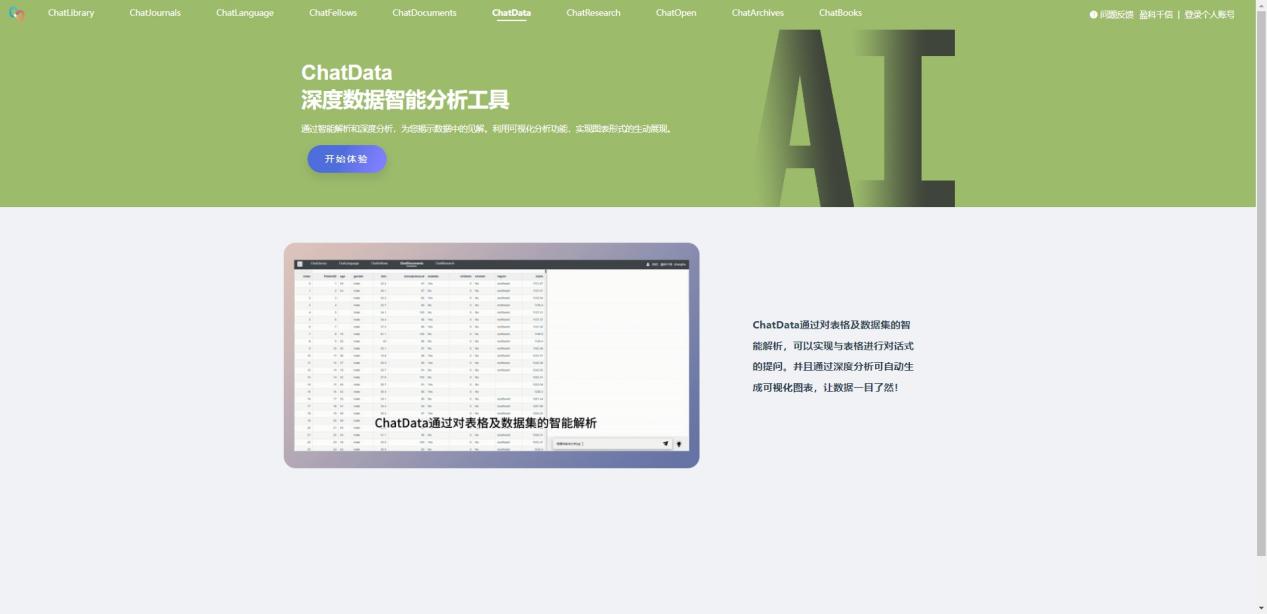 功能介绍：1、上传、删除文件：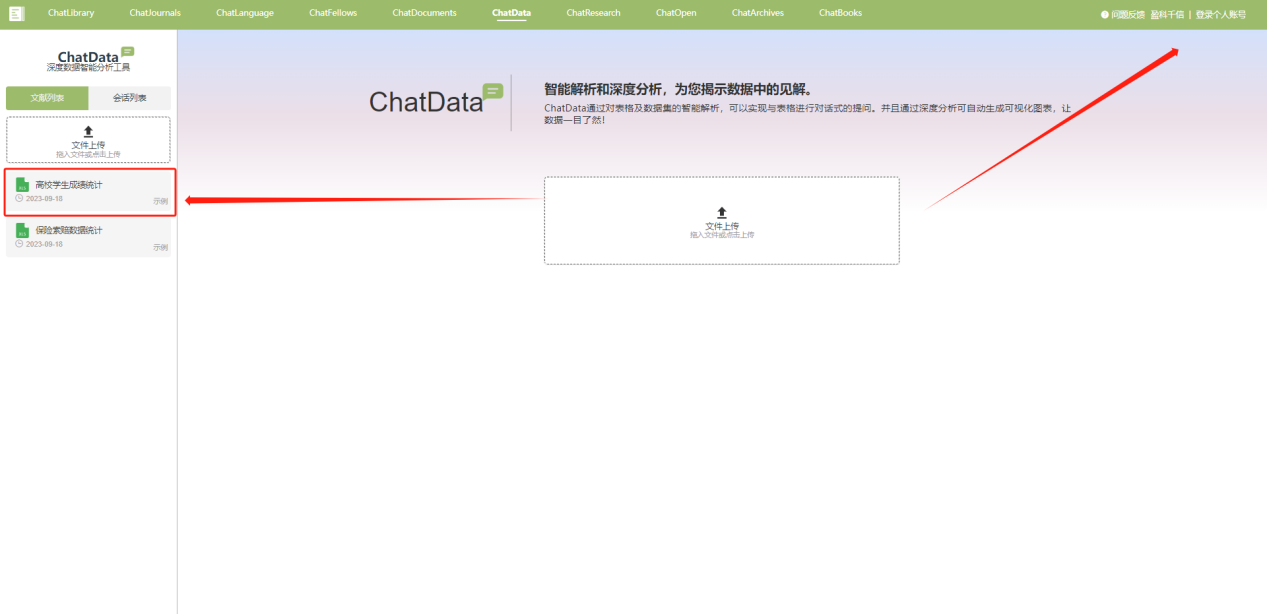 （1）上传文件：需登录个人账号/机构子账号（详情见个人登录），点击文件上传并选择，或将文件拖拽到上传文件区域内即可上传，加载图标变为绿色“√”表示文件上传成功；（2）删除文件：点击右上角的“×”，删除文件；（3）编辑文件名：双击文件名称进行修改；2、文档提问：支持对excel格式的文件提问。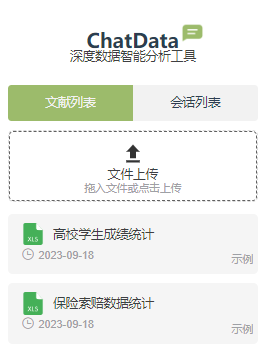 Excel表格提问：表格提问：点击选择需要提问的表格，在右侧问答区域下方的输入框中输入问题，可针对表格内容进行提问。例如：“根据年龄来分析保险索赔趋势，绘制折线图；根据不同地理区域的人口数量占比，以饼状图呈现”等，输入框右侧的“灯泡”图标为快捷问题提示，点击问题可对表格进行快速提问；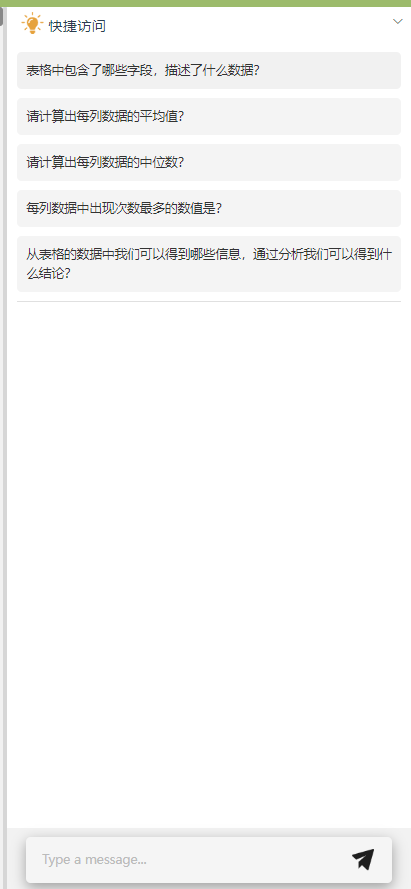 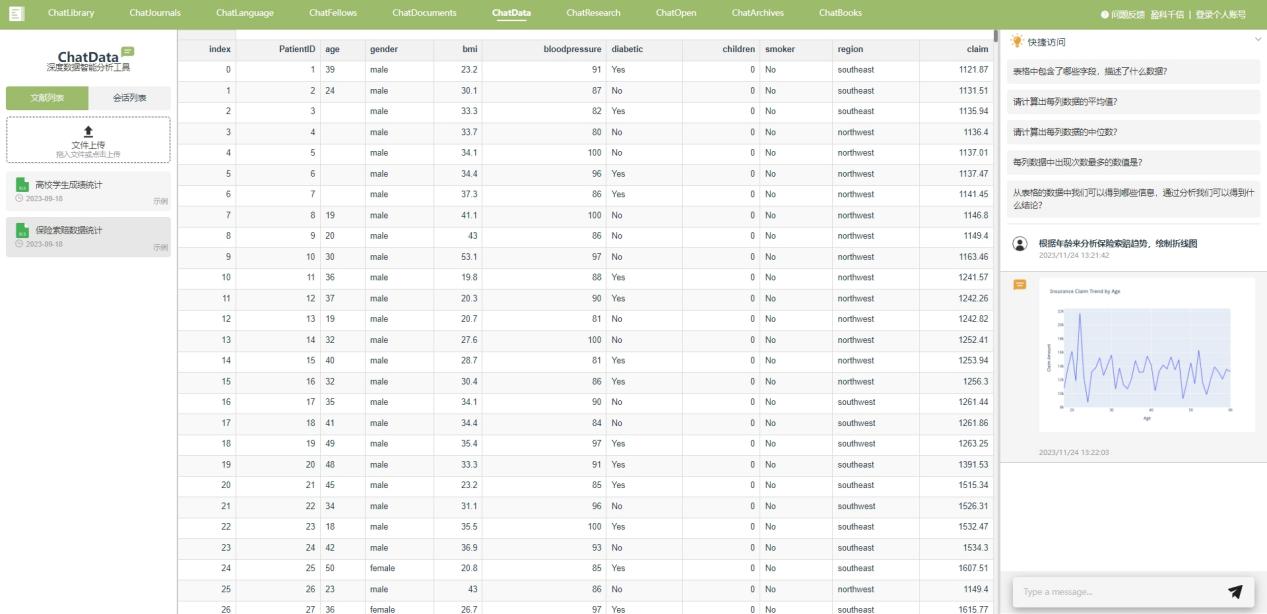 